ACTA NÚMERO 42 DE LA SESIÓN ORDINARIA DEL H. AYUNTAMIENTO DE TIZAPÁN EL ALTO, JALISCO, DE FECHA 29 DE ENERO DEL 2015 DOS MIL QUINCE.En Tizapán el Alto, Jalisco, siendo las 17:55 diecisiete horas con cincuenta y cinco minutos del día 29 veintinueve de enero del año 2015 dos mil quince, el C. Presidente Municipal RAMON MARTINEZ MORFIN, el Síndico Municipal ING. JUAN CARLOS CONTRERAS CARDENAS así como los integrantes de este H. Ayuntamiento los C.C. Regidores MARTHA ELVA RUIZ VARGAS,  FRANCISCO JAVIER ARCEO GONZALEZ, PROFRA. ALTA GRACIA FLORES FLORES, DRA. SUSANA DUARTE LOZANO, PEDRO RODRIGUEZ MARIN, ING. CARLOS MATA CEJA, PROFRA. ADRIANA RAMIREZ RAMOS, ARQ. JOSE LUIS TEJEDA HERRERA y ROGELIO CHAVARRIA AGUILAR, en unión del LIC. LUIS ZUÑIGA ZUÑIGA Secretario General de Gobierno Municipal de conformidad con lo dispuesto por los artículos 115 de la Constitución Política de los Estados Unidos Mexicanos, 73 de la Constitución Política del Estado Libre y Soberano de Jalisco así como los numerales 1, 2, 3, 10, 29, 30, 31, 32 y 33, de la Ley del Gobierno y la Administración Pública Municipal del Estado de Jalisco, y 70, 71, 72, 73, 74 y 78 del Reglamento de Gobierno Municipal previa convocatoria que se les hizo saber a los comparecientes, se procedió a realizar la presente Sesión Ordinaria, conforme al siguiente:ORDEN DEL DIA1.- LISTA DE ASISTENCIA Y DECLARACIÓN DE QUORUM LEGAL.2.- APROBACIÓN DEL ORDEN DEL DIA.3.- LECTURA Y EN SU CASO APROBACIÓN DEL PROYECTO DE ACTAS ANTERIORES. 4.- ANALISIS Y EN SU CASO APROBACIÓN DE LAS CUENTAS PUBLICAS DE ENERO A DICIEMBRE DEL 2014. 5.- ANALISIS Y EN SU CASO APROBACIÓN PARA LA FIRMA DEL ACUERDO DE COORDINACIÓN PARA EL EJERCICIO DE FACULTADES EN MATERIA DE PROTECCIÓN A NO FUMADORES. 6.- ANALISIS Y EN SU CASO APROBACIÓN PARA QUE LA SECRETARIA DE FINANZAS REALICE LA RETENCIÓN DEL RECURSO PARA AGUINALDO A SEPTIEMBRE.7.- ASUNTOS GENERALES.DESAHOGO DEL ORDEN DEL DÍA1.- En uso de la voz el Lic. LUIS ZUÑIGA ZUÑIGA, Secretario General de Gobierno Municipal procede a tomar lista de asistencia de los presentes y se da fe que se encuentran reunidas la totalidad de las personas que se mencionan al inicio de la presente Acta; y de conformidad al artículo 6 fracción II, del Reglamento de Gobierno y Administración Pública del Ayuntamiento Constitucional de Tizapán el Alto, Jalisco, se declara la existencia de Quórum Legal y se declara abierta la Sesión Ordinaria número 42 de fecha 29 veintinueve de enero del año 2015 dos mil quince, siendo válidos los acuerdos que en ella se tomen.2.- Sometido que fue por el Lic. LUIS ZUÑIGA ZÚÑIGA Secretario General, el orden del día a la consideración del Ayuntamiento, en votación económica resultó aprobado por unanimidad de votos.3.- En uso de la voz el suscrito LIC. LUIS ZÚÑIGA ZÚÑIGA, Secretario General informa que en la pasada sesión se les otorgo copia del las actas 38 y 39 de la Sesión Ordinaria de fechas 06 de octubre y 30 treinta de octubre del 2014 respectivamente e informa que se hicieron las correcciones solicitadas, por lo que pone a su consideración la aprobación y firma de las mismas quedando aprobadas por unanimidad por lo que se firma en este momento por cada uno de los que en ella intervinieron, agotándose el presente punto del orden del día.4.- En uso de la voz el suscrito Secretario General pone a consideración de los C.C. Regidores la aprobación para que ingrese a la presente sesión la C.P. BEATRIZ TAPIA VALDIVIA Encargada de Hacienda Municipal para que les exponga los egresos de enero a diciembre del año 2014 y aclare las dudas que puedan presentarse toda vez que se les hizo llegar en copia simple a cada uno de los ediles de dichos egresos, lo cual es aprobado por unanimidad.En uso de la voz la C.P. BEATRIZ TAPIA VALDIVIA Encargada de Hacienda Municipal explica a los C.C. Regidores los egresos específicos de enero a diciembre del año 2014 los cuales se transcriben a continuación de forma exacta:En uso de la voz el C. Regidor ARQ. JOSE LUIS TEJEDA HERRERA, dice que habían quedado en el acuerdo de que se iban a presentar a tiempo para la revisión de cuentas mes con mes y no han cumplido ya que Ponce dijo que las presentarían en tiempo y forma, dice que es algo irresponsable por proponerlo de esta manera ya que es ilógico poder revisar tanto en tan poco tiempo, dice que tiene tantas observaciones, una de ellas es la de la gasolina ya que se presentan cantidades injustificadas muy superiores a lo que se gasto en la administración pasada, ; En uso de la voz el C. Regidor ING. CARLOS MATA CEJA, comenta observaciones referentes a los pozos de agua,Una vez agotadas las observaciones al respecto de parte de los C.C. Regidores el suscrito Secretario General pone a consideración del H. Cuerpo Edilicio quedando aprobado por MAYORÍA CALIFICADA con los votos en contra de parte de los C.C. Regidores ARQ. JOSE LUIS TEJEDA HERRERA, ING. CARLOS MATA CEJA y PROFRA. ALTA GRACIA FLORES FLORES, por lo que se girarán los oficios y certificaciones correspondientes, agotándose el presente punto de la orden del día.5.- En uso de la voz el suscrito secretario general informa a los C.C. Regidores que recibió el oficio número R/S 037 de parte del DR. NICOLAS MOSQUEDA VAZQUEZ Director de la Región Sanitaria IV Cienega – La Barca, en el cual solicitan de su valiosa colaboración para la realización de la firma del Acuerdo de coordinación para el ejercicio de facultades en materia de Protección a no fumadores en base a la publicación del Reglamento de la Ley de Protección contra exposición al humo de Tabaco para el Estado de Jalisco, donde se determina que el Ejecutivo Estatal, por conducto de la Secretaría de Salud y así como los Municipios son autoridades para la aplicación y vigilancia de dicha reglamentación, dicho acuerdo tiene como objeto el ejercicio coordinado entre La comisión para la Protección Contra Riesgos Sanitarios del Estado de Jalisco y El Ayuntamiento de las facultades derivadas de la Ley de Protección contra la Exposición al Humo de Tabaco para el Estado de Jalisco y su Reglamento. Mismas facultades que a continuación se enuncian:I. Realización de acciones de fomento sanitario, educación para la salud y la promoción de la salud en materia de protección a no fumadores.II. Ordenamiento y realización de visitas de verificación sanitaria relativas al cumplimiento del Reglamento de la Ley de Protección contra la Exposición al Humo de Tabaco para el Estado de Jalisco y su Reglamento, con las limitaciones y modalidades previstas en el presente Acuerdo;III. Imposición de sanciones, previo el procedimiento contemplado en la Ley de Salud del Estado de Jalisco, en el caso de infracciones comprobadas a la Ley de Protección contra la Exposición al Humo de Tabaco para el Estado de Jalisco y su Reglamento.Así mismo se solicita la aprobación para que el Presidente Municipal, Secretario General y el Síndico Municipal representen al Municipio en la firma del presente acuerdo, por lo que una vez analizado el presente punto por parte de los Regidores el suscrito Secretario General pongo a consideración la aprobación del presente punto el cual es aprobado por unanimidad por lo que se girarán los oficios y certificaciones correspondientes, agotándose el presente punto del orden del día.  6.- En uso de la voz la C.P. BEATRIZ TAPIA VALDIVIA Encargada de Hacienda Municipal informa al H. Ayuntamiento que como ya es de su conocimiento al finalizar el año pasado fue necesario pedir un adelanto de participaciones para poder cubrir el pago de aguinaldo de los empleados, el caso es que este año previendo dicho gasto y como termina la administración en el mes de septiembre se requiere solicitar a la Secretaria de Finanzas que realice la retención de las participaciones de febrero a agosto para poder cubrir ese compromiso, comenta que aproximadamente se requiere para aguinaldo hasta septiembre del 2015 la cantidad de $1’952,360.00 (UN MILLON NOVECIENTOS CINCUENTA Y DOS MIL TRESCIENTOS SESENTA PESOS 00/100 M.N.) para la prima vacacional de enero a septiembre del 2015 la cantidad de $196,716.00 (CIENTO NOVENTA Y SEIS MIL SETECIENTOS DIECISEIS PESOS 00/100 M.N.)  Requiriéndose en total la cantidad de $2’149,076.00 (DOS MILLONES CIENTO CUARENTA Y NUEVE MIL SETENTA Y SEIS PESOS 00/100 M.N.) solicitando dicha cantidad se retenga en 7 meses de febrero a agosto del 2015, y el 15 de septiembre estaríamos recibiendo nuestro recurso para poder realizar en tiempo y forma el pago a los empleados del aguinaldo correspondiente de enero a septiembre del 2015; en uso de la voz el C. Regidor ARQ. JOSE LUIS TEJEDA HERRERA propone solicitar ante la Secretaría de Finanzas retenga la cantidad de $2’500,000.00 (DOS MILLONES QUINIENTOS MIL PESOS 00/100 M.N.) para cubrir el compromiso de aguinaldo y prima vacacional debiéndose retener en 7 siete meses de febrero a agosto de 2015 la cantidad mensual de $357,143.00 (TRECIENTOS CINCUENTA Y SIETE MIL CIENTO CUARENTA Y TRES PESOS 00/100 M.N.); en uso de la voz el suscrito Secretario General pongo a consideración de los C.C. Regidores la propuesta del Regidor ARQ. JOSE LUIS TEJEDA HERRERA la cual es aprobada por unanimidad por lo que se girarán los oficios y certificaciones correspondientes, agotándose el presente punto del orden del día.  7.- ASUNTOS GENERALES.a).- En uso de la voz el suscrito Secretario General informa que desde ya hace tiempo en este municipio no se ha estado cobrando el registro extemporáneo y que se acaba de recibir un oficio de parte del LIC. ULISES MEDINA BECERRA Director de Apoyo a Oficialías del Registro Civil del Estado donde ratifican a las Oficialías del Registro Civil del Estado que a partir del 1º de enero del 2015 deberán abstenerse de cobrar la sanción económica que se desprendía del articulo 143 de la Ley del Registro Civil del Estado de Jalisco, en relación al trámite de Registro Extemporáneo, lo anterior con fundamento en el decreto No. 24966/LX/14 emitido por el Congreso del Estado de Jalisco de fecha 09 de octubre del año 2014, comenta además que la Oficial del Registro Civil de este Municipio hizo mención que no se debe cobrar la multa pero el acta si ya que cuando se hace el registro se tiene que levantar el acta y se debe entregar una acta original, por lo que este H. Ayuntamiento resuelve aprobar por unanimidad que las actas de nacimiento que se levanten por motivo de registro extemporáneo tendrán un costo de $97.00 (NOVENTA Y SIETE PESOS 00/100 M.N.), por lo que se girarán los oficios y certificaciones correspondientes agotándose el presente punto de los asuntos generales. b).- En uso de la voz el C. RAMON MARTINEZ MORFIN Presidente Municipal propone al H. Ayuntamiento la aprobación para constituir la Dirección de Prevención Social y Participación Ciudadana para el Municipio de Tizapán el Alto, Jalisco, en base al siguiente proyecto: INTRODUCCIÓN:El Programa Nacional para la Prevención Social de las Violencias y la Delincuencia tiene por objeto atender los factores de riesgo y de protección vinculados a la violencia y delincuencia existentes en el Municipio.  Comenta que su implementación es coordinada por la Secretaría de Gobernación e implica el trabajo conjunto de los tres órdenes de gobierno, los diferentes sectores de la sociedad civil, así como la participación de la iniciativa privada y los organismos internacionales. La prevención social es un proceso que demanda acciones de corto, mediano y largo plazo, orientadas a lograr de manera progresiva, cambios socioculturales que permitan la configuración de relaciones libres de violencia y delincuencia. En ese tenor, el Programa Nacional establece los principios de integralidad, intersectorialidad, transversalidad, territorialidad o focalización, participación, trabajo conjunto, continuidad de las políticas públicas, interdisciplinariedad, diversidad, proximidad, transparencia y rendición de cuentas e incorpora las perspectivas transversales de equidad de género; derechos humanos y cohesión social.Su fundamento descansa en el enfoque de seguridad ciudadana, el cual privilegia la participación ciudadana en la construcción de ambientes seguros a través de la prevención, además de entender la seguridad como un derecho humano que debe ser garantizado por el Estado pero que a su vez, debe ser coproducido por todos los actores sociales. El enfoque preventivo asumido por el presente Programa plantea tres niveles de intervención: primario, secundario y terciario; y, cinco tipos de prevención, social, situacional, comunitaria, psicosocial y prevención policial orientada a la comunidad.El Gobierno Federal, como responsable de guiar la política pública de Prevención Social de las Violencias y la Delincuencia en el país, a través del Programa Nacional, busca que de manera Coordinada con las Entidades Federativas y Municipales se articulen en los diferentes Programas de Prevención Social que se financian total o parcialmente con recursos Federales, como el otorgamiento de apoyos en el marco del Programa Nacional de Prevención del Delito (PRONAPRED), Fondo de Aportaciones para la Seguridad Pública de los Estados y Municipios (FASP) y el Subsidio para la Seguridad en los Municipios (SUBSEMUN) y, en su caso, con recursos de las propias Entidades Federativas, de las Delegaciones y Municipios para que se complementen y fortalezcan respuestas integrales, y contribuyan así a la construcción de comunidades fortalecidas más Cohesionadas y Seguras.ANTECEDENTES:A partir del 2008, el fenómeno de la violencia en México se ha posicionado como un tema prioritario en las agendas públicas como en la percepción de la ciudadanía.  Entre los factores que más han influido en el incremento de la violencia en nuestro país, destacan las disputas entre organizaciones criminales; por otro lado, llama la atención la situación de vulnerabilidad de las juventudes en su calidad de víctimas y de generadores de violencia. Son diversos los factores que influyen en el fenómeno de las Violencias y la Delincuencia, destacando aquellas condiciones que agravan o merman la Seguridad de las personas tanto en la dimensión objetiva como subjetiva, y los cuales contemplan diferentes aspectos: económicos, culturales, urbanos entre otros. Algunas evidencias de esta situación se observan en diversos estudios Nacionales e Internacionales, entre éstas esta: el crecimiento desordenado, expansivo y disperso de las ciudades, la violencia familiar y de género; la vulnerabilidad, exclusión y criminalización de los jóvenes; la pérdida de valor e interés por la educación formal como mecanismo de ascenso social; la formación de modelos de comportamiento ligados a la cultura de la ilegalidad, el impacto focalizado por el efecto migratorio y las deportaciones de inmigrantes que pone presión social en las ciudades fronterizas, entre otros.A tales acontecimientos provocados por las violencias y condiciones sociales situadas en nuestro territorio Nacional el Gobierno Federal ha creado un reajuste en las estrategias de Prevención para poder hacer frente a los problemas de criminalidad  derivados de los distintos factores de violencia.El día 24 de enero de 2012 se publicó en el Diario Oficial de la Federación la Ley General para la Prevención Social de la Violencia y la Delincuencia, que establece que el Consejo Nacional de Seguridad Pública será la máxima autoridad para la coordinación y definición de la política de Prevención Social de las Violencias y la Delincuencia. MARCO JURIDICO:Artículo 21 Constitucional (Reforma 21 enero 2009) La seguridad pública es una función a cargo de la Federación, el Distrito Federal, los Estados y los Municipios, que tiene como fines salvaguardar la integridad y derechos de las personas, así como preservar las libertades, el orden y la paz pública y comprende la prevención especial de los delitos, la investigación para hacerla efectiva, la sanción de las infracciones administrativas, así como la investigación y la persecución de los delitos y la reinserción social del individuo, en términos de esta Ley, en las respectivas competencias establecidas en la Constitución política de los Estados Unidos Mexicanos.El Estado desarrollará políticas en materia de prevención social del delito con carácter integral, sobre las causas que generan la comisión de delitos y conductas antisociales, así como programas y acciones para fomentar en la sociedad valores culturales y cívicos, que induzcan el respeto a la legalidad y a la protección de las víctimas.Artículo 20, Ley General del Sistema Nacional de Seguridad Pública. El Centro Nacional de Prevención del Delito y Participación Ciudadana tendrá, como principales atribuciones:I. Proponer al Consejo Nacional lineamientos de prevención social del delito, a través del diseño transversal de políticas de prevención, cuyas acciones tendrán el carácter de permanentes y estratégicas;II. Promover la cultura de la paz, la legalidad, el respeto a los derechos humanos, la participación ciudadana y una vida libre de violencia;III. Emitir opiniones y recomendaciones, dar seguimiento y evaluar los programas implementados por las Instituciones de Seguridad Pública, en los tres órdenes de gobierno para:a) Prevenir la violencia infantil y juvenil;b) Promover la erradicación de la violencia especialmente la ejercida contra las niñas, niños, jóvenes, mujeres, indígenas, adultos mayores, dentro y fuera del seno familiar;c) Prevenir la violencia generada por el uso de armas, el abuso de drogas y alcohol, d) Garantizar la atención integral a las víctimas.VI. Promover la inclusión de contenidos relativos a la prevención del delito en los programas educativos, de salud, de desarrollo social y en general en los diversos programas de las dependencias y entidades federales, así como colaborar con los Estados, el Distrito Federal y los Municipios en esta misma materia;VII. Organizar seminarios, conferencias etc., sobre prevención social del delito;VIII. Promover la participación ciudadana para el fortalecimiento del Sistema en los términos de esta Ley.Ley General de Prevención Social de la Violencia y la Delincuencia.Artículo No. 1, la presente Ley es de orden público e interés social y de observancia general en todo el territorio nacional y tiene por objeto establecer las bases de coordinación entre la Federación, los Estados, el Distrito Federal y los Municipios en materia de prevención social de la violencia y la  delincuencia en el marco del Sistema Nacional de Seguridad Pública, previsto en el artículo 21 de la Constitución Política de los Estados Unidos Mexicanos.Artículo No. 6, la prevención social de la violencia y la delincuencia incluye los siguientes ámbitos:I. SocialII. ComunitarioIII. SituacionalIV. PsicosocialLey del Sistema de Seguridad Pública para el Estado de Jalisco.Artículo 2. La seguridad pública es la función gubernamental que prestan en forma institucional, exclusiva y en el ámbito de su competencia, el Estado y sus Municipios, la cual se regirá bajo los principios constitucionales de legalidad, objetividad, eficiencia, profesionalismo y honradez, respetando los derechos humanos y las garantías que consagra nuestra Carta Magna y la Constitución particular del Estado. La seguridad pública tendrá como fines:• Promover y coordinar los programas de prevención de delitos, conductas antisociales e infracciones a las leyes y reglamentos del Estado, sus Municipios y, en su caso, las correspondientes del ámbito federal;Artículo 16. Las políticas, lineamientos, estructuras, programas y acciones de coordinación se llevarán a cabo mediante los convenios respectivos o con base en los acuerdos y las resoluciones que se tomen en el Consejo Estatal y en las demás instancias de coordinación en materia de seguridad pública.Las acciones en materia de prevención social  en el Estado, se llevarán a cabo a través de una Red Interinstitucional en coordinación con la Fiscalía, mediante la suscripción del instrumento jurídico correspondiente a cargo de las instituciones públicas y municipales competentes involucradas en esta tarea.Ley Orgánica de la Fiscalía General del Estado de Jalisco.CAPÍTULO I DISPOSICIONES GENERALESArtículo 1.- La Fiscalía General del Estado es la responsable de la seguridad pública y procuración de justicia. Contará con las siguientes atribuciones.VI.- Desarrollar las políticas de prevención social del delito, de seguridad pública, de procuración de justicia, de reinserción social a cargo del Poder Ejecutivo.XIV Fomentar la participación ciudadana para que coadyuve, entre otros, en los procesos de formulación, desarrollo, aplicación y evaluación de las políticas de seguridad pública como al desarrollo de programas de prevención.XVII. Cumplir con las obligaciones del Estado, contenidas en las leyes generales en materia de atención a las víctimas, prevención y sanción del secuestro, Prevención Social de las Violencias y la Delincuencia, de salud, de acceso de las mujeres a una vida libre de violencia en el ámbito de su competencia.Reglamento de la Ley Orgánica de la Fiscalía General del Estado.XV. Emitir lineamientos, criterios y políticas de prevención social de la violencia y la delincuencia, seguridad pública, de procuración de justicia, reinserción social, y de participación ciudadana.XVI. Establecer, operar y evaluar programas de prevención del delito, seguridad pública, procuración de justicia, reinserción social, y de participación ciudadana.OBJETIVOS:OBJETIVO GENERAL;Orientar las políticas públicas Municipales a partir de un enfoque multidisciplinario, hacia un eje estratégico de Prevención Social de las Violencias y la Delincuencia, que permita detectar e integrar líneas de acción pertinentes para disminuir los factores de riesgo, desde un enfoque de Prevención Social (Primaria, Secundaria y Terciaria), esta estrategia deberá contemplar objetivos estratégicos y específicos, factores de riesgo, líneas de acción, mecanismos de instrumentación, programas y proyectos, así como equipos de trabajo y cronograma.OBJETIVOS ESPECÍFICOS; Incrementar la corresponsabilidad de la ciudadanía y actores sociales en la Prevención Social, mediante su participación y desarrollo de competencias.Identificar a las áreas claves del Municipio, para integrar un equipo multidisciplinario que dirija los esfuerzos de la Administración Pública Local hacia la Prevención Social de las Violencias y la Delincuencia.Reducir la vulnerabilidad ante la Violencia y la Delincuencia de las poblaciones de atención prioritaria.Generar entornos que favorezcan la convivencia y Seguridad Ciudadana. Fortalecer las capacidades Institucionales para la Seguridad Ciudadana en los Gobiernos Municipales, entidades Federativas y Federación.Asegurar la Coordinación entre las Dependencias y Entidades de la Administración Pública Federal para la implementación de programas de Prevención Social.MISIÓN:La Ley define la Prevención Social de las Violencias y la Delincuencia como el “Conjunto de Políticas Públicas, programas y acciones orientadas a reducir factores de riesgo que favorezcan la generación de violencia y delincuencia, así como a combatir las distintas causas y factores que la generan”.La misma Ley establece que las Autoridades de los distintos Gobiernos Federal, de los Estados, del Distrito Federal y de los Municipios en el ámbito de sus respectivas atribuciones, deberán incluir a la Prevención Social de las Violencias y la Delincuencia en sus planes y programas. VISIÓN:Con la implementación del Proyecto para formar la Dirección de Prevención Social y Participación Ciudadana para el Municipio de Tizapán el alto, Jalisco., se busca elaborar una estrategia que permita articular las capacidades Institucionales así como a la comunidad en un entorno a una política en materia de Seguridad Ciudadana en apego a los lineamientos de la política de Prevención Social de las Violencias, la Delincuencia y la Participación Ciudadana impulsada por el Secretariado Ejecutivo del Sistema Nacional de Seguridad Pública para generar una Cultura de Paz y de Legalidad.MISIÓN PARA EL MUNICIPIO:Identifica la problemática local así como los factores detonantes desde la perspectiva ciudadana permitiendo una adecuada intervención y administración de recursos. Propicia espacios de diálogo y debate entre miembros de la comunidad, actores especialistas en los temas a analizar y representantes del Gobierno Municipal. Fomenta el involucramiento de la sociedad en la construcción de programas y proyectos en materia de Seguridad Ciudadana.El Municipio podrá acceder a los fondos y recursos que la Federación tiene asignados para la Prevención Social de las Violencias y Delincuencia. OBJETIVOS, ESTRATEGIAS Y LÍNEAS DE ACCIÓNEl fin del PNPSVD es fortalecer los factores de protección para la Prevención Social de las Violencias y la Delincuencia e incidir en las causas y los factores que la generan, buscando propiciar la cohesión comunitaria y el fortalecimiento del tejido social, en Coordinación con los tres órdenes de Gobierno, los poderes de la unión, la sociedad civil organizada, las Instancias Nacionales e Internacionales y la ciudadanía.La incidencia de delitos, así como el incremento y agudización de la violencia que se ha registrado en nuestro país durante los últimos años, tiene impactos negativos en la vida de las personas, entre los que destacan la modificación de comportamientos cotidianos para evitar ser víctimas de delitos; invertir en servicios privados para seguridad; afectaciones irreparables en la integridad física e incluso en la vida de las personas. Todo lo anterior transforma la manera en que se construyen vínculos sociales, altera la relación de las personas con la comunidad y propicia el deterioro del tejido social y la convivencia comunitaria, propiciando el uso de la violencia como una forma para relacionarse y resolver problemáticas locales. Objetivo específico 1. Incrementar la corresponsabilidad de la ciudadanía y actores sociales en la Prevención Social, mediante su participación y desarrollo de competencias.La Seguridad Ciudadana es un bien público que tiene que ser construido de manera conjunta entre el gobierno y los actores sociales del país. El interés primordial de este objetivo es incentivar la participación ciudadana y la toma de decisiones de manera conjunta, que faciliten la coordinación de acciones para prevenir la Violencia y la Delincuencia.Este tipo de acciones aportarán a la construcción de convivencia no violenta y basada en la Cultura de la Legalidad, a partir de estrategias centradas en la mediación y la conformación de redes ciudadanas. Estrategia 1.1. Implementar mecanismos de participación inclusiva y libre de discriminación de la ciudadanía y Organizaciones Sociales Civiles en proyectos locales de Prevención Social.Líneas de acción;1.1.1 Fomentar la participación ciudadana y de la sociedad civil en el diagnóstico, Planeación, Ejecución y Evaluación de proyectos de Prevención.1.1.2 Impulsar la creación de redes ciudadanas, formales e informales, para la Prevención Social, libres de discriminación.1.1.3 Fortalecer los Consejos, Comités y Observatorios de Seguridad para su participación en acciones de Prevención, involucrando a toda la ciudadanía.1.1.4 Implementar procesos de capacitación a la ciudadanía y sociedad civil organizada en materia de Prevención Social, Situacional, Comunitaria y Psicosocial.Estrategia 1.2. Desarrollar competencias en la ciudadanía y en Organizaciones Sociales Civiles de Cultura de Paz, Cultura de Legalidad y Convivencia Ciudadana.Líneas de acción;1.2.1 Fomentar la implementación de modelos de convivencia que fortalezcan la Cultura de la Paz.1.2.2 Promover el reconocimiento y respeto de la diversidad sexual, étnica y racial en los ámbitos comunitarios, escolares y familiares.1.2.3 Impulsar la implementación de modelos de negociación, mediación y conciliación con la finalidad de resolver conflictos comunitarios y escolares.1.2.4 Promover el reconocimiento, protección y ejercicio de derechos y obligaciones ciudadanas para impulsar la cultura de la legalidad.1.2.5 Promover acciones de Prevención de accidentes viales, así como el desarrollo de programas de educación vial.1.2.6 Promover en la ciudadanía la Cultura de la Denuncia ante hechos delictivos y de violencia.Objetivo específico 2. Reducir la vulnerabilidad ante la violencia y la delincuencia de las poblaciones de atención prioritaria.La violencia y la delincuencia impactan a toda la población de manera heterogénea. Algunos grupos poblacionales como las niñas, niños, adolescentes, jóvenes y mujeres registran mayor vulnerabilidad a experimentar estas problemáticas, toda vez que su condición y posición social influye en que se vean afectados por diversas situaciones que combinadas les expone a mayor riesgo ante la violencia y delincuencia; algunas de estas situaciones son la deserción escolar, falta de oportunidades laborales, embarazo temprano, consumo de drogas, ambientes familiares deteriorados y problemáticos, marginación y exclusión.Transformar esas situaciones requiere incentivar cambios socioculturales, a través de procesos de Prevención a corto, mediano y largo plazo que permitan desarrollar habilidades y capacidades individuales, familiares y comunitarias para construir relaciones libres de violencia.Estrategia 2.1 Implementar medidas que disminuyan los Factores de Riesgo de que niñas y niños vivan situaciones de Violencia y Delincuencia.Líneas de acción;2.1.1 Promover acciones de convivencia democrática y de respeto a los derechos de la infancia en el ámbito familiar.2.1.2 Promover acciones para fortalecer competencias parentales que apoyen el desarrollo de niñas y niños.2.1.3 Promover acciones que favorezcan el buen desempeño y permanencia escolar para evitar la deserción de niñas y niños.2.1.4 Ejecutar acciones de prevención y atención de la violencia y discriminación en el ámbito escolar.2.1.5 Promover la participación y formación ciudadana en niñas y niños para la Prevención Social de las Violencias y la Delincuencia.2.1.6 Fomentar actividades culturales y deportivas para niñas y niños para desarrollar estilos de vida saludables y libres de violencia.2.1.7 Impulsar acciones permanentes de prevención del maltrato y abuso infantil, de denuncia y atención psicosocial a víctimas de estos delitos.2.1.8 Desarrollar acciones de prevención de la explotación sexual comercial y la trata de niñas y niños.2.1.9 Promover el uso responsable del Internet para prevenir delitos cibernéticos contra la infancia.Estrategia 2.2. Instrumentar acciones que disminuyan los Factores de Riesgo de que adolescentes y jóvenes vivan situaciones de Violencia y Delincuencia.Líneas de Acción;2.2.1 Instrumentar acciones de educación sexual y salud reproductiva para prevenir el embarazo adolescente y enfermedades de transmisión sexual.2.2.2 Impulsar acciones de prevención y atención del consumo de alcohol y drogas en adolescentes y jóvenes.2.2.3 Generar acciones para construir relaciones libres de violencia en las familias, las escuelas y en el noviazgo.2.2.4 Promover la permanencia en el sistema educativo formal de adolescentes y jóvenes en riesgo de deserción.2.2.5 Promover actividades culturales y deportivas como una forma de integración de adolescentes y jóvenes a la comunidad.2.2.6 Impulsar proyectos de atención para adolescentes y jóvenes en conflicto con la Ley y para sus familias.2.2.7 Promover acciones de prevención, atención y protección del delito de trata de personas en adolescentes y jóvenes.Estrategia 2.3. Realizar acciones para disminuir los Factores de Riesgo de Violencia y Delincuencia contra las mujeres.Líneas de Acción;2.3.1. Impulsar la formación de nuevos conceptos de  masculinidad y feminidad, transformando estereotipos y roles de género que producen violencia contra las mujeres.2.3.2. Establecer medidas para prevenir la discriminación y fomentar el trato igualitario hacia las mujeres en los ámbitos laboral y comunitario.2.3.3. Apoyar programas y acciones orientadas a la conciliación de la vida personal, familiar y laboral de las mujeres.2.3.4. Promover actividades deportivas y culturales con mujeres para fomentar su desarrollo integral y el uso del tiempo libre.2.3.5. Impulsar intervenciones de prevención y atención integral para mujeres consumidoras de drogas.2.3.6. Desarrollar intervenciones de educación en personas agresoras que ejercen violencia familiar.2.3.7. Promover programas de prevención, atención y protección a mujeres víctimas del delito de trata de personas.Objetivo específico 3. Generar entornos que favorezcan la convivencia y Seguridad Ciudadana.Este objetivo establece acciones para atender la problemática de espacios públicos insuficientes y deteriorados que pueden propiciar y promover la presencia de actos violentos o delictivos en las comunidades y genera en la ciudadanía una percepción de inseguridad. Asimismo, se centra en recuperar la confianza de la población en las instituciones de seguridad pública, través de la promoción del modelo de la policía de proximidad.Estrategia 3.1 Fomentar acciones de apropiación del espacio público para fortalecer la convivencia y Seguridad Ciudadana.Líneas de acción;3.1.1. Impulsar proyectos sociales en espacios comunitarios que fomenten la convivencia, cohesión y seguridad ciudadana.3.1.2. Fomentar el desarrollo de actividades culturales, artísticas y deportivas en espacios públicos para la integración familiar y comunitaria.3.1.3. Promover acciones para mejorar la seguridad vial que permita a las personas transitar de manera segura por las calles.3.1.4. Promover proyectos para mejorar la imagen urbana e incidir en la apropiación de los espacios públicos y la identidad comunitaria.3.1.5. Instrumentar intervenciones urbanas que permitan la libre movilidad de personas con discapacidad y adultos mayores, garantizando su seguridad.Estrategia 3.3 Favorecer el proceso de proximidad entre las Instituciones Policiales y la Ciudadanía.Líneas de acción3.3.1. Apoyar la implementación de modelos policiales de orientación comunitaria, que contemple la formación especializada, desde la perspectiva de derechos humanos.3.3.2. Promover la vinculación Policía y Comunidad, bajo la premisa del respeto mutuo, que incidan en la seguridad de las comunidades.3.3.3. Instrumentar acciones con la ciudadanía para prevenir actos de corrupción en las corporaciones policiales.3.3.4. Fomentar que los contenidos temáticos de protección de víctimas sean parte de la profesionalización.3.3.5. Fomentar el diseño de protocolos de actuación policial para evitar la criminalización de consumidores de drogas.3.3.6. Impulsar talleres de sensibilización y capacitación a las policías sobre protocolos de actuación en materia de Violencia Familiar.3.3.7. Promover la capacitación a las policías sobre protocolos de actuación y no discriminación a jóvenes en pandillas.ACTORES INVOLUCRADOS Y SUS ROLES.La selección de los actores que se involucrarán en la Dirección de Prevención Social y Participación Ciudadana para el Municipio de Tizapán el Alto, Jalisco, se reflejara significativamente en los resultados obtenidos dentro de la evaluación. Es primordial inmiscuir a todos los Sectores que se relacionan en la problemática, tomando en cuenta a dependencias que por su enfoque de acción serían importantes en el manejo del proyecto. Los actores que intervienen en las políticas propuestas serian: H. Ayuntamiento MunicipalPolicía MunicipalJuez Municipal Consejo Ciudadano de Seguridad PúblicaC mujer o el Instituto de UniversidadesMinisterio PúblicoServicios Médicos MunicipalesDIF MunicipalComités o líderes barrialesFACTORES DE RIESGOEl presente proyecto pretende detectar y focalizar los principales Factores de Riesgo causales de la Violencia y Delincuencia en nuestro Municipio, para crear  estrategias y líneas de acción de Factores de Protección dentro de la población objetivo que son: Niños y niñas.Juventud, (adolescentes y jóvenes).Mujeres.Adultos  Mayores.Victimas.Población en General.  Se entiende por Factores de Riesgo aquellas situaciones de tipo Individual, Familiar, Escolar o Social que incrementan las probabilidades de que las personas desarrollen conductas violentas o delictivas.TEORÍAS QUE FUNDAMENTA:A) LA TEORÍA ECOLÓGICA DEL DELITO; modelo sistémico que orienta la atención de problemas delictivos en todos sus ámbitos de desarrolloB) LA TEORÍA EPIDEMIOLÓGICA DEL DELITO; centra la atención en los factores de riesgo y factores de protección.C) LA TEORÍA DE LA EFICACIA COLECTIVA entiende el problema de la criminalidad como algo colectivo en lo que influye el contexto de desarrollo de las personas por lo que busca propiciar comunidades más organizadas, con mayor nivel de solidaridad y confianza, más cohesionadas y por tanto, comunidades más seguras.FACTORES DE PREVENCION Y PROTECCIÓNEl Proyecto de Prevención Social y Participación Ciudadana, para el municipio de Tizapán el Alto, Jalisco,  orienta sus acciones a la atención de las causas y los Factores de Riesgo, así como al fortalecimiento de los Factores Prevención y de Protección, mediante el desarrollo de: • Competencias ciudadanas para la Prevención Social.• La Prevención de las Violencias y la Delincuencia en niños, jóvenes, mujeres, víctimas y población en general.• Prevención y atención de adicciones desde la perspectiva de salud pública• Intervenciones socio urbanas.• Fortalecimiento de capacidades Institucionales.La Prevención Social se encarga de construir Factores de Protección que puedan mitigar las conductas violentas y delictivas.• Los factores de protección permiten construir:– Capacidades individuales, grupales e institucionales.– Relaciones sociales que generan respeto, tolerancia, reconocimiento del otro y de sus necesidades.– Mecanismos de sanción social para procesar adecuadamente los conflictos.El objetivo de la Prevención Social es fortalecer los Factores de Protección:– La convivencia y la cohesión comunitaria.– El empoderamiento de segmentos vulnerables de la población.– La participación comunitaria.– La generación de espacios para la convivencia ciudadana, el diálogo, la educación, el deporte, la recreación y la cultura.– La generación de condiciones económicas que permitan alternativas de vida y mejor calidad de vida. NIVELES DE PREVENCIÓN1. Prevención Primaria o Universal: dirigida a la población total, focalizada en macro elementos y en determinantes socioculturales de violencia.2. Secundaria o Prevención Selectiva: dirigida a reducir los factores de riesgo ya sea individual, familiar, comunitario o en contextos sociales.3. Terciaria o Focalizada: dirigida a víctimas y victimarios, provee tratamiento y servicios de rehabilitación.La implementación de estos niveles de prevención es de suma importancia ya que permite la intervención oportuna y especializada  a cada uno de los problemas  sociales previamente diagnosticados, para así poder dar la atención adecuada  y oportuna antes que sea un problema generalizado, reduciendo significativamente los Factores de Riesgo.EJECUCIÓN DEL PROYECTOPRESUPUESTO La ventaja de que  la presente administración pública ya se encuentre en operaciones con una Área de Prevención Social, sin ser constituida, la cual se encuentra en Coordinación con la Fiscalía del Estado y dentro de una Red Interinstitucional en Región Ciénega, es que no tendrá variaciones dentro del presupuesto de Egresos Municipales destinados a dicha Área,  a diferencia de que en estos momentos se fuera a instalar por primera vez una Dirección de  Prevención Social, ya que su costo de ejecución de un Proyecto de instalación similar tendría un costo aproximado de $625,760. 00 pesos M/N.  Una vez ya Constituida la Dirección de Prevención Social, se tomaría los recursos ya existentes destinados para tal fin ya sean Materiales como Humanos  para seguir operando de tal forma de que no cause perjuicio o incremento  del presupuesto del que se tiene asignado al  Área de Seguridad Publica y Prevención Social.A continuación se presenta una tabla la cual hace referencia del costo que se requiere para que el presente proyecto tenga mayor auge como también de los materiales ya existentes por parte del Municipio. El cambio de paradigma se encuentra basado en las estrategias de Seguridad Ciudadana, Cohesión Social y Ciudades Seguras, como guías de las políticas de Prevención Social.PERFIL DE LOS INTEGRANTES	El objetivo de esta Dirección es el de trabajar con un grupo de profesionales en prevención,  integrar personas con niveles de conocimientos y experiencias para alcanzar la meta específica. De esta forma depende, en gran medida, el éxito del proyecto. Por tal motivo se pretende crear un análisis de selección del personal para poder descubrir las habilidades profesionales y características personales que debe tener cada Preventologo, que defina un perfil ideal para cada posición y asegurarse de que los elegidos disfruten el trabajo en equipo y tengan espíritu de colaboración y vocación de servicio a la comunidad. Por lo que se debe de tener en cuenta las siguientes habilidades y conocimientos.Contar con estudios mínimos comprobables de preparatoria o equivalente.Contar con capacitación de los Programas Homologados en Prevención Social.Conocimientos básicos en computación y manejo en el sistema operativo Office.Facilidad de palabra.Mostrar una buena calidad moral dentro y fuera de su servicio.Interés en trabajar con niños, jóvenes y adultos.ESTRATEGIAS DE INTERVENCIÓN 	Dentro de la Dirección de Prevención Social y Participación Ciudadana es indispensable que aquellos  servidores públicos en Prevención Social cuenten con las capacitaciones en los Programas Homologados, ya que serán en gran medida su herramienta de trabajo dentro del Modelo Ecológico de la violencia en temas como:El presente Proyecto de Prevención Social y Participación Ciudanía  vincula las estrategias en tres ejes fundamentales con lo que se espera cubrir el mayor número  de ciudadanos que se encuentran dentro del Modelo de la Población Objetivo que son Niños, Niñas, Juventud (adolescentes y jóvenes), Mujeres, Victimas, Adultos Mayores y Población en General.ANTECEDENTES  DE  PREVENCION SOCIAL EN EL MUNICIPIO DE TIZAPAN EL  ALTO, JALISCO.A partir del año del 2001 se inició con los trabajos del área de  Prevención del delito en este Municipio, trabajando principalmente en Escuelas Primarias y Preescolares únicamente de esta Cabecera Municipal con el Programa DARE (Educación para la Resistencia del Abuso de las Drogas), en el 2008 año e firmó un Convenio con la Secretaria de Seguridad Pública del Estado (ahora Fiscalía General), para formar  parte de la  Red Interinstitucional de Prevención del Delito  de  la Región 04 Ciénega, capacitando al personal de  esta área en los Programas Homologados, con los siguientes temas mismos que describo a continuación:Aprendiendo  a Cuidarte: dirigido a  alumnos de Preescolar y Primaria.Brigadas Infantiles: dirigido a niños de  06 a 12 años que no asisten a la escuela.Prevención Juvenil: dirigido a  alumnos de Secundaria, y Bachillerato.Enlace Juvenil: dirigido a jóvenes en sus comunidades.Padres en Prevención: dirigido a todos los  padres de familia.Vecinos en Alerta  (VEA): dirigido  a todos los adultos.Temas que se han venido  trabajando en nuestra Población y en la Red Interinstitucional de la región Ciénega dentro  de  los diferentes  Municipios que la conforma, se anexa al final evidencia de los antecedentes.En el 2012 se expidió la Ley General para la  Prevención Social de la Violencia y la Delincuencia cambiando el nuevo enfoque de Prevención del Delito a  Prevención Social de la Violencia y la Delincuencia, basado en las estrategias de Seguridad Ciudadana, Cohesión Social y Ciudades Seguras como guías de las políticas de Prevención Social. En el 2014 se publica en el Diario Oficial  el Programa Nacional para la Prevención Social de la Violencia y la Delincuencia.En consecuencia a dicha transformación de la nueva reforma, la fiscalía General del Estado de Jalisco a través del área de Prevención Social Planeación y Vinculación, emprendió una serie de  capacitaciones en Homologación con los nuevos temas ya estructurados,  a diferentes Áreas de Prevención Social de los distintos Municipios    por lo que  a finales del año 2014 se inició  a trabajar  con el nuevo enfoque de Prevención Social de las Violencias y la Delincuencia en nuestro Municipio, donde surge la necesidad de conformar oficialmente la Dirección  de Prevención Social de nuestro Municipio, logrando ser constituida jurídicamente con las leyes ya antes mencionadas y misma que servirá como vínculo entre los ciudadanos y las dependencias, dando cumplimiento a los lineamientos  y estatutos del Plan Nacional de Prevención Social de las Violencias y la Delincuencia,.CONCLUSIONES  Las políticas públicas y de Prevención deben ser diseñadas por las Autoridades de los distintos órdenes de Gobierno, quienes son los responsables de dirigir y establecer los planes y estrategias de Seguridad  para poder satisfacer las necesidades de la sociedad quienes pretenden vivir en un México de Paz, ya que es un derecho prioritario de los mexicanos. La Seguridad es uno de los temas que más preocupa a los habitantes y la tarea más importante que debe ocupar al Gobierno. Desde el inicio de la presente Administración se  empezó a trabajar en construir la tranquilidad, el desarrollo económico y el bienestar social que podrá sustentar este anhelo de paz.En el presente Proyecto de Constituir la Dirección de Prevención Social y Participación Ciudadana, para el Municipio de Tizapán el Alto, Jalisco, se exponen las Bases de lo que pretende el Programa Nacional para la Prevención Social de las Violencias y la Delincuencia mandatado por el Presidente de la República Lic. Enrique Peña Nieto, en donde se proyectan los esfuerzos de Coordinación entre el Gobierno Federal, Estatal y Municipal; también se presenta la Comisión Intersecretarial para la Prevención Social de las Violencias y la Delincuencia, su integración y sus principales responsabilidades.Una vez presentado el proyecto y agotados los comentarios al respecto el suscrito Secretario General pone a consideración del H. Cuerpo Edilicio la propuesta del Primer Edil la cual es aprobada por unanimidad quedando CONSTITUIDA LA DIRECCIÓN DE PREVENCION SOCIAL Y PARTICIPACION CIUDADANA PARA EL MUNICIPIO DE TIZAPAN EL ALTO, JALISCO, por lo que se girarán los oficios y certificaciones correspondientes, agotándose el presente punto de los asuntos generales.c).- En uso de la voz el C. RAMON MARTINEZ MORFIN, Presidente Municipal propone al H. Ayuntamiento la aprobación para la instalación del Consejo Ciudadano Municipal de Cultura el cual quedará integrado de la siguiente manera:Coordinador: ELISA AGUILAR FERRERSecretario técnico: MARIA DE LOS ANGELES RODRIGUEZ GARZATesorero: NAHIELI AGUILAR FERRER, Directora de Cultura y Turismo.Vocales:PAULA YADIRA BECERRA GUTIERREZ		MONICA DE LA CRUZ CASTAÑEDA AVALOS		ALMA ROSA RICO CERVANTES		ADRIANA BARAJAS CEJA		MARTHA LUCIA GUTIERREZ SOLORIOAsí mismo propone la aprobación para realizar el deposito por la cantidad de $35,294.00 (TREINTA Y CINCO MIL DOSCIENTOS NOVENTA Y CUATRO PESOS 00/100 M.N.) cantidad que será aplicada para ejercer los proyectos que sean aprobados derivados del Programa de Desarrollo Cultural Municipal.Una vez agotados los comentarios a favor el suscrito Secretario General pongo a consideración del H. Cuerpo Edilicio la propuesta del Primer Edil la cual es aprobada por unanimidad quedando INSTALADO EL CONSEJO CIUDADANO DE CULTURA PARA EL MUNICIPIO DE TIZAPÁN EL ALTO, JALISCO, por lo que se girarán los oficios y certificaciones correspondientes, agotándose el presente punto de los asuntos generales.d).- En uso de la voz el Primer Edil informa al H. Ayuntamiento que han llegado algunas solicitudes de personas para rentar el casino Ruiz por lo que solicita la aprobación para arrendarlo por día y propone se cobre la cantidad de $2000.00 (DOS MIL PESOS 00/100 M.N.), así mismo se considerará la cantidad que se cobrará cuando lo requiera alguna institución educativa o religiosa, una vez agotados los comentarios a favor de la propuesta el suscrito Secretario General pongo a consideración de los C.C. Regidores quedando aprobado por unanimidad por lo que se girarán los oficios y certificaciones correspondientes, agotándose el presente punto de los asuntos generales.e).- En uso de la voz el C. RAMON MARTINEZ MORFIN Presidente Municipal propone al H. Ayuntamiento la aprobación para que este municipio de Tizapán el alto, suscriba el convenio de coordinación y colaboración con la Secretaria de Cultura del Estado de Jalisco para lograr entrar al programa ECOS Música para el Desarrollo, ya que este proyecto viene a beneficiar a los niños, adolescentes y jóvenes de las familias de nuestro municipio y un bienestar para los ciudadanos, y se nos pide que tenga una vigencia de Enero hasta el mes de diciembre 2015, esta sería la sugerencia de acuerdo para poder formalizar convenios que excedan la administración municipal: Y de conformidad con lo previsto por el artículo 36, fracción I de la Ley del Gobierno y la Administración Pública Municipal del Estado de Jalisco, por acuerdo de mayoría calificada de este Ayuntamiento se autoriza a los CC. RAMÓN MARTÍNEZ MORFIN, ING. JUAN CARLOS CONTRERAS y L.C.P. BEATRIZ TAPIA VALDIVIA, en sus caracteres de Presidente Municipal, Síndico y Tesorero encargado de la Hacienda Municipal, respectivamente, para que suscriban en nombre del municipio de TIZAPAN EL ALTO el convenio en el marco del programa “ECOS Música para el Desarrollo” con el Gobierno del Estado de Jalisco a través de su Secretaría de Cultura, cuya vigencia excede la presente Administración municipal.   Asimismo, se hace constar que este Ayuntamiento conoce los términos del citado convenio y está conforme con los mismos.  
Una vez analizado el presente punto y agotados los comentarios de los beneficios que se tendrán en este proyecto, al asunto que nos ocupa al respecto, el suscrito Secretario General pone a consideración del H. Cuerpo Edilicio la propuesta del Primer Edil de suscribir el convenio y firmarlo, la cual es aprobada por unanimidad de todos los presentes, por lo que se girarán los oficios y certificaciones correspondientes, agotándose el presente punto de los asuntos generales.f).- En uso de la voz el C. RAMON MARTINEZ MORFIN Presidente Municipal propone a los C.C. Regidores cobrar una renta mensual por la cantidad de $400.00 (CUATROCIENTOS PESOS 00/100 M.N.) a la persona que se encarga de administrar los baños públicos del mercado municipal ya que desde hace mucho tiempo los han estado trabajando sin pagar cuota alguna; una vez agotados los comentarios al respecto el suscrito Secretario General pone a consideración de los C.C. Regidores la propuesta del Primer Edil la cual es aprobada por unanimidad por lo que se girarán los oficios y certificaciones correspondientes.g).- En uso de la voz el Presidente Municipal RAMON MARTINEZ, informa a los presentes que el asunto de la modificación o ajuste del presupuesto del año 2013, la Auditoria mayor del estado nos solicita sea presentado en el nuevo formato que nos enviaron por lo tanto da indicaciones al  suscrito Secretario General Lic. Luis Zúñiga, para que solicite al los que conforman el H. Ayuntamiento la anuencia para que ingrese a la presente sesión la L.C.P. BEATRIZ TAPIA VALDIVIA, encargada de la  Hacienda Pública Municipal y el Contador Ramón Ponce P. para que expliquen el presente punto sobre la solicitud de la Auditoria del ajuste o modificación del presupuesto de Ingresos y egresos 2013, lo cual es aceptado por los asistentes legisladores, por lo que en este momento se le invita para que ingrese a la presente sesión la L.C.P. BEATRIZ TAPIA VALDIVIA,  Encargada de Hacienda Municipal y el Contador Ramón Ponce P. quien explica a los C.C. Regidores que el presente punto es para dar a conocer la modificación de los formatos en que deben presentarse la modificación o ajuste del presupuesto de Ingresos y  egresos del  2013 dos mil trece, tal y como fue  ejercido el hasta el 31 de diciembre de este año mencionado, por lo que en este momento entrega a cada regidor copia de dicha información para su análisis y aprobación, de lo que ahí se plasma y de la forma exacta como es solicitado, además será la nueva forma en que se deberá en adelante presentar ante la Auditoria superior del estado y como es como se detalla a continuación:Una vez informado el H. Ayuntamiento la L.C.P. BEATRIZ TAPIA VALDIVIA da por concluida su intervención dentro de esta sala de cabildo y pidiendo a los presentes su aprobación, Una vez analizadas las modificaciones correspondientes y agotados los comentarios al respecto el suscrito secretario General pone a consideración de los C.C. Regidores la aprobación de la modificación al presupuesto 2013 así como las obras que se realizaron en el año 2013, lo cual es aprobado por unanimidad por lo que se girarán los oficios y certificaciones correspondientes, agotándose el presente punto del orden del día.h).- En uso de la voz el Secretario General informa al H. Ayuntamiento que próximamente se contará en este Municipio con el modulo para actas de otros estados, las cuales tendrán un costo unitario por la cantidad de $100.00 (CIEN PESOS 00/100 M.N.) una vez agotados los comentarios a favor e informado el H. Ayuntamiento se agota el presente punto de los asuntos generales.i).- En uso de la voz el Secretario General informa al H. Ayuntamiento que se recibió la solicitud de parte de las Delegaciones Sindicales, Representantes de Centros de Trabajo del Magisterio y Jubilados de Tizapán el Alto, Jalisco, en la cual solicitan cambio de terreno de 3,000 metros cuadrados para la construcción de un clínica del ISSSTE en esta municipalidad, ya que una vez que se identificó y se vieron las características del terreno que está ubicado en la parte sureste de la casa universitaria virtual en el fraccionamiento de Santa Ana, al Delegado Estatal le pareció demasiado lejos de la mancha urbana, teniendo en cuenta que muchos derechohabientes son adultos mayores, y que también representaría mucho peligro para usuarios y personal que trabajaría en la clínica, además el no veía muchas posibilidades de que las autoridades correspondientes aprobaran el proyecto por estas y otras razones. Sin embargo aceptó el compromiso de que si el actual H. Ayuntamiento tiene a bien otorgar en propiedad al ISSSTE otro terreno de 3,000 metros cuadrados que esté ubicado en un mejor lugar, tramitará a la brevedad el recurso económico para la construcción de la clínica del ISSSTE, misma que beneficiará a la derechohabientes locales y regionales de algunos municipios aledaños. La cantidad de esos metros cuadrados es porque aparte de la clínica se construirá a futuro un modulo DIA para el Desarrollo Integral del Adulto Mayor que atenderá a los adultos afiliados al citado Instituto. Por lo tanto, proponen que la mejor opción de terreno para la clínica está en el área que es propiedad del Ayuntamiento en el nuevo fraccionamiento El Porvenir ubicado al  poniente de esta población y al lado izquierdo de la carretera salida a Guadalajara, puesto que se encuentra en un lugar privilegiado tanto para el acceso de los derechohabientes locales como foráneos.En uso de la voz el Primer Edil hace del conocimiento de los C.C. Regidores que ya se revisaron las escrituras y se encontró área de donación para el Ayuntamiento en el Fraccionamiento El Porvenir por lo que estamos en condiciones de llevar a cabo el cambio de terreno para la construcción de la clínica del ISSSTE por lo que propone al H. Ayuntamiento la aprobación de los siguientes puntos de acuerdo:1.- Aprobación para otorgar en calidad de donación al Instituto de Seguridad y Servicios Sociales de los Trabajadores del Estado (ISSSTE) los terrenos propiedad de este Ayuntamiento que serán destinados única y exclusivamente para la construcción de la clínica del ISSSTE y que a continuación se describen:TERRENO IDENTIFICADO COMO ACD.2 del fraccionamiento “El Porvenir”, con una superficie de 2,259.810 metros cuadrados y las siguientes medidas y linderos: al norte: 50.438 metros en línea recta con rumbo sur oriente con límite norte del fraccionamiento; al sur: 52.483 metros en línea recta con rumbo sur oriente con la calle Aniceto Ortega; al oriente 51.521 metros en línea recta con rumbo sur con el área de cesión para destinos (ACD.3) del fraccionamiento y al poniente 38.702 metros en línea recta con rumbo sur con el área de cesión para destinos (ACD.1) del fraccionamiento.FRACCION DE TERRENO ubicado en el área de cesión ACD.3 del fraccionamiento “El Porvenir”, con una superficie de 743.96 metros cuadrados y las siguientes medidas y linderos: al norte: 14.00 metros en línea recta con rumbo sur oriente con límite norte del fraccionamiento; al sur: 14.00 metros en línea recta con rumbo sur oriente con la calle Aniceto Ortega; al oriente 54.76 metros en línea recta con rumbo sur con el resto del terreno de cesión para destinos (ACD.3) del fraccionamiento y al poniente 51.52 metros en línea recta con rumbo sur con el área de cesión para destinos (ACD.2) del fraccionamiento. 2.- Aprobación para revocar el punto de acuerdo tomado en el inciso f) de asuntos varios del acta número 02 de la Sesión Extraordinaria celebrada el día 09 de octubre del 2012, en virtud de que dicho terreno no cumple con las dimensiones requerida por el ISSSTE para la construcción de la clínica y a cambio se otorga en donación la fracción de terreno descrita en el punto anterior que si cumple con las características que el ISSSTE solicita, por lo que la fracción de terreno ubicado en el área de cesión EV-1 del Fraccionamiento Hacienda Santa Ana, con una superficie de 2,006.19 metros cuadrados y las siguientes medidas y linderos: al norte: 50 metros con resto del terreno propiedad del Ayuntamiento. Al sur: 50 metros con calle Tamaulipas; al este 40 metros con resto del terreno propiedad del Ayuntamiento y al oeste 40 metros con resto del fraccionamiento Hacienda Santa Ana se reincorpora al Patrimonio Municipal de este H. Ayuntamiento Constitucional de Tizapán el Alto, Jalisco con su uso y usufructo.Una vez agotados los comentarios al respecto, el suscrito Secretario General pone a consideración de los C.C. Regidores y solicita que los que estén a favor de la propuesta levanten su mano quedando aprobado por mayoría calificada,  con 9 nueve votos a favor y 2 votos en contra de los C.C. Regidores ING. CARLOS MATA CEJA y ARQ. JOSE LUIS TEJEDA HERRERA, por lo que se girarán los oficios y certificaciones correspondientes, agotándose el presente punto de los asuntos generales.j).- En uso de la voz el Secretario General informa que el próximo viernes 13 de febrero del año en curso en la casa de la cultura de mazamitla Jalisco a las 10.00 a.m. se llevará a cabo la reunión informativa del Programa Mochilas con Útiles por lo que es necesario que los regidores que les corresponda dicha comisión se presenten a la misma ya que será indispensable contar con esa información para el mejor desarrollo del programa que se lleva a cabo nuevamente este año; una vez informado el H. Ayuntamiento se agota el presente punto de los asuntos generales.k).- En uso de la voz la C. Regidora Profra. ADRIANA RAMIREZ RAMOS, informa que recientemente la busco el SR. ALFREDO FLORES CASTAÑEDA quien suponía que todavía ella se encargaba del Asilo de Ancianos para que fuera aceptada en el Asilo su tía SOCORRO HERNANDEZ ya que no tenían quien la atendiera, a lo que el SR. PRESIDENTE comenta que ellos son de familia de dinero por lo que bien pueden pagar a quien la atienda además de que la señora esta en silla de ruedas y es mucho trabajo para AGUSTINA al atenderlos a todos en el asilo de ancianos, el Primer Edil le comenta que le diga que se entreviste con el presidente para que se lo solicite a él., una vez informado el H. Ayuntamiento se agota el presente punto de los asuntos generales.l).- En uso de la voz el Secretario General señala que el presente punto es a raíz de la propuesta que presentan las C.C. Regidoras Profra. ALTA GRACIA FLORES FLORES, MARTHA ELVA RUIZ VARGAS y PROFRA ADRIANA RAMIREZ RAMOS al H. Ayuntamiento, misma que tiene por objeto que se analice y en su caso se resuelva a autorizar la donación de un apoyo económico para cada una de las escuelas que participan en el Programa Escuelas de Calidad. Dicha propuesta se transcribe de forma exacta:Honorable Ayuntamiento:Las suscritas C.C. Regidoras Profra. ALTA GRACIA FLORES FLORES, MARTHA ELVA RUIZ VARGAS y PROFRA ADRIANA RAMIREZ RAMOS quienes tenemos la Comisión Colegiada y Permanente de EDUCACIÓN PÚBLICA, sometemos a la alta y distinguida consideración de este H. Ayuntamiento en Pleno la presente propuesta, la cual tiene por objeto que se analice y en su caso se autorice otorgar la donación económica por la cantidad de $5,000.00 (CINCO MIL PESOS 00/100 M.N.) a cada una de las 8 escuelas que presentaron la solicitud de apoyo que participan en el Programa Escuelas de Calidad (P.E.C.) 2015, el  cual es una iniciativa del Gobierno Federal cuyo propósito general es instituir en las escuelas públicas de educación básica un modelo de autogestión enfocado a la mejora de los aprendizajes de los estudiantes y la práctica docente mediante una gestión escolar estratégica que atienda con equidad a la diversidad, a partir de un esquema de cofinanciamiento, participación social y rendición de cuentas, estableciendo un proceso de mejora continua para convertirse en escuelas de calidad. De ser aceptada la propuesta solicitamos se faculte al PRESIDENTE MUNICIPAL,  para que en representación del Municipio lleve a cabo la firma de cada uno de los contratos de donación que se realizarán a las escuelas que participan en el programa PEC 2015. De igual forma se propone se autorice a la C.P. BEATRIZ TAPIA VALDIVIA Encargada de Hacienda Municipal para que funja como testigo en los respectivos contratos de donación.Así mismo se gire oficio al Departamento de Hacienda Municipal para que el presente acuerdo surta los efectos correspondientes y se de así total cumplimiento al presente acuerdo.MARCO JURÍDICOLa presente propuesta tiene su fundamento legal en el Artículo 115 de la Constitución Política de los Estados Unidos Mexicanos, 73 de la Constitución Política del Estado de Jalisco; 37 fracción IX de la Ley de Gobierno y Administración Pública Municipal del Estado de Jalisco y Reglamento de Gobierno y la Administración Pública del H. Ayuntamiento de Tizapán el Alto, Jalisco.Una vez que es analizada la propuesta y considerando que es de gran beneficio para el desarrollo de nuestras escuelas este H. Ayuntamiento resuelve aprobar por unanimidad la propuesta presentada, en todos y cada uno de sus términos, ordenando girar los oficios correspondientes a las escuelas y direcciones necesarias, con lo que se desahoga el presente punto del orden del día.Una vez desahogados todos y cada uno de los puntos del Orden del Día aprobados en y para la presente Sesión de Trabajo, se dio por concluida, siendo  las 19:30 diecinueve horas con treinta minutos del día que se inició, levantándose la presente acta, misma que con fundamento en lo dispuesto en el artículo 33 de la Ley de Gobierno y Administración Pública Municipal, se firma en todas y cada una de las hojas que la integran por el Secretario General y por los C.C. Regidores que en ella intervinieron y que así quisieron hacerlo. Lo anterior para su debida legal constancia y para los fines y usos legales a que corresponda.- - - - - - - - - - - - - - - - - - - - - - - - - - - - - - - - - - - - - - - - - - - - - - - - - - - C O N S T E  - - - - - - - - - - - - - - - - - - - - - - - - - - C. RAMON MARTINEZ MORFINPRESIDENTE MUNICIPALING. JUAN CARLOS CONTRERAS CARDENASSINDICO MUNICIPALC. MARTHA ELVA RUIZ VARGASREGIDORC. FRANCISCO JAVIER ARCEO GONZALEZREGIDORPROFRA. ALTA GRACIA FLORES FLORESREGIDORDRA. SUSANA DUARTE LOZANOREGIDORC. PEDRO RODRIGUEZ MARINREGIDORING. CARLOS MATA CEJAREGIDORPROFRA. ADRIANA RAMIREZ RAMOSREGIDORARQ. JOSE LUIS TEJEDA HERRERAREGIDORC. ROGELIO CHAVARRIA AGUILARREGIDORLIC. LUIS ZUÑIGA ZUÑIGASECRETARIO GENERALLA PRESENTE HOJA DE FIRMAS FORMA PARTE DEL ACTA NÚMERO 42 DE LA SESIÓN ORDINARIA DEL HONORABLE AYUNTAMIENTO DE TIZAPÁN EL ALTO, JALISCO, DE FECHA 29 DE ENERO DEL 2015.MUNICIPIO DE TIZAPAN EL ALTO, JALISCOMUNICIPIO DE TIZAPAN EL ALTO, JALISCOMUNICIPIO DE TIZAPAN EL ALTO, JALISCOMUNICIPIO DE TIZAPAN EL ALTO, JALISCOMUNICIPIO DE TIZAPAN EL ALTO, JALISCOMUNICIPIO DE TIZAPAN EL ALTO, JALISCOMUNICIPIO DE TIZAPAN EL ALTO, JALISCOMUNICIPIO DE TIZAPAN EL ALTO, JALISCOMUNICIPIO DE TIZAPAN EL ALTO, JALISCOMUNICIPIO DE TIZAPAN EL ALTO, JALISCOPERIODO 2012-2015PERIODO 2012-2015PERIODO 2012-2015PERIODO 2012-2015PERIODO 2012-2015PERIODO 2012-2015PERIODO 2012-2015PERIODO 2012-2015PERIODO 2012-2015PERIODO 2012-2015EGRESOS ESPECIFICOS DEL MES DE ENERO 2014EGRESOS ESPECIFICOS DEL MES DE ENERO 2014EGRESOS ESPECIFICOS DEL MES DE ENERO 2014EGRESOS ESPECIFICOS DEL MES DE ENERO 2014EGRESOS ESPECIFICOS DEL MES DE ENERO 2014EGRESOS ESPECIFICOS DEL MES DE ENERO 2014EGRESOS ESPECIFICOS DEL MES DE ENERO 2014EGRESOS ESPECIFICOS DEL MES DE ENERO 2014EGRESOS ESPECIFICOS DEL MES DE ENERO 2014EGRESOS ESPECIFICOS DEL MES DE ENERO 2014FECHAFECHADOCUMENTODOCUMENTOBENEFICIARIOCONCEPTOCONCEPTOIMPORTEIMPORTECOMPROBANTE09/01/201409/01/2014Poliza 112 Poliza 112 JOSE MARTINEZ VARGASPAGO RENTA DE PROTECCION POR SEIS MESES DE ENERO A JUNIO 2014PAGO RENTA DE PROTECCION POR SEIS MESES DE ENERO A JUNIO 20148.400,008.400,00Orden de pago 61674613/01/201413/01/2014Poliza 119Poliza 119AIPROMADES LAGO DE CHAPALAPAGO DE APORTACION FINAL ANUAL 2013PAGO DE APORTACION FINAL ANUAL 201312.725,7512.725,75FACTURA 24115/01/201415/01/2014Poliza 132  Poliza 132  MANUEL BUENROSTRO MARTINEZLIQUIDACION A DIRECTOR DE OBRAS PUBLICAS SUELDO E INDEMNIZACIONLIQUIDACION A DIRECTOR DE OBRAS PUBLICAS SUELDO E INDEMNIZACION48.260,0048.260,00NOMINA Y  FORMATO LIQUIDACION17/01/201417/01/2014Poliza 157 Poliza 157 RADIOMOVIL DIPSAPAGO RED DE TELEFONOS CELULARESPAGO RED DE TELEFONOS CELULARES4.380,004.380,00FACTURA 3855103720/01/201420/01/2014Poliza 162Poliza 162RUBEN ANGUIANO MASCORROAPOYO PARA ELECTRIFICACION DE LA Calle chetumalAPOYO PARA ELECTRIFICACION DE LA Calle chetumal15.186,0015.186,00cheque 15921/01/201421/01/2014Poliza 180 Poliza 180 CETSAPAGO MATERIAL ELECTRICO PARA MANTEMINIENTO DEL ALUMBRADO PUBLICO DEL MUNICIPIOPAGO MATERIAL ELECTRICO PARA MANTEMINIENTO DEL ALUMBRADO PUBLICO DEL MUNICIPIO47.800,3447.800,34FACTURA 290021/01/201421/01/2014Poliza 176 Y 177Poliza 176 Y 177AUTOEXPRESS TIZAPAN, SA DE CVPAGO DE GASOLINA Y DIESEL PARA VEHICULOS Y MAQUINARIA DEL AYUNTAMIENTO, DURANTE LOS DIAS DEL 16-31 DE DICIEMBRE 2013 Y 01-05 ENERO DEL 2014PAGO DE GASOLINA Y DIESEL PARA VEHICULOS Y MAQUINARIA DEL AYUNTAMIENTO, DURANTE LOS DIAS DEL 16-31 DE DICIEMBRE 2013 Y 01-05 ENERO DEL 201483.033,4083.033,40FACTURAS 513-514-520 Y 52124/01/201424/01/2014Polizas 186Polizas 186REPARACION DEL MOTOR DE LA CAMIONETA RANGER DEL MUNCIPIOREPARACION DEL MOTOR DE LA CAMIONETA RANGER DEL MUNCIPIO6.300,006.300,00FACTURA 61681628/01/201428/01/2014Polizas 164Polizas 164ALFREDO MARTINEZ LOPEZAPOYO A VARIAS PERSONAS DE ESCASOS RECURSOS PARA FUNERAL DE SUS FAMILIARESAPOYO A VARIAS PERSONAS DE ESCASOS RECURSOS PARA FUNERAL DE SUS FAMILIARES15.000,0015.000,00CHEQUE 16128/01/201428/01/2014Polizas 15Polizas 15NAHIELI AGUILAR FERRER, ROMANZZINO, SA  Y EUGENIO FLORES BADILLOPAGO DE GASTOS DEL EVENTO SEÑORITA TIZAPAN 2013 DONDE INCLUYE VESTIDOS, CORONAS Y GASTOS DEL EVENTOPAGO DE GASTOS DEL EVENTO SEÑORITA TIZAPAN 2013 DONDE INCLUYE VESTIDOS, CORONAS Y GASTOS DEL EVENTO47.583,0047.583,00FACTURAS 338, 1311, 1301, 35828/01/201428/01/2014Polizas 194 Polizas 194 BEATRIZ TAPIA VALDIVIAPAGO 10,000 FORMATOS DE ACTAS DE NACIMIENTOPAGO 10,000 FORMATOS DE ACTAS DE NACIMIENTO85.000,0085.000,001725514230/01/201430/01/2014Poliza 203Poliza 203ECCOC DE GUADALAJARA SAPAGO DE DISEÑO DE PAVIMENTO RIGIDO PARA LA CALLE VICENTE GUERREROPAGO DE DISEÑO DE PAVIMENTO RIGIDO PARA LA CALLE VICENTE GUERRERO25.413,2825.413,28FACTURAS 39730/01/201430/01/2014Poliza 205 Poliza 205 AZUCENA DOMINGUEZ MORENOPAGO LIQUIDACION POLICIA DE LINEA PAGO LIQUIDACION POLICIA DE LINEA 11.160,0011.160,00NOMINA Y  FORMATO LIQUIDACION30/01/201430/01/2014Polizas 18 Polizas 18 JORGE LUIS CHAVARRIA ZAMBRANO Y OSCAR ARTURO CHAVARRIA BEJARPAGO DE PISO Y PINTURA PARA EL MANTENIMIENTO DEL MERCADO MUNICIPALPAGO DE PISO Y PINTURA PARA EL MANTENIMIENTO DEL MERCADO MUNICIPAL35.552,8035.552,80FACTURAS 1922 Y 452436MUNICIPIO DE TIZAPAN EL ALTO, JALISCOMUNICIPIO DE TIZAPAN EL ALTO, JALISCOMUNICIPIO DE TIZAPAN EL ALTO, JALISCOMUNICIPIO DE TIZAPAN EL ALTO, JALISCOMUNICIPIO DE TIZAPAN EL ALTO, JALISCOMUNICIPIO DE TIZAPAN EL ALTO, JALISCOMUNICIPIO DE TIZAPAN EL ALTO, JALISCOMUNICIPIO DE TIZAPAN EL ALTO, JALISCOMUNICIPIO DE TIZAPAN EL ALTO, JALISCOMUNICIPIO DE TIZAPAN EL ALTO, JALISCOPERIODO 2012-2015PERIODO 2012-2015PERIODO 2012-2015PERIODO 2012-2015PERIODO 2012-2015PERIODO 2012-2015PERIODO 2012-2015PERIODO 2012-2015PERIODO 2012-2015PERIODO 2012-2015EGRESOS ESPECIFICOS DEL MES DE FEBRERO 2014EGRESOS ESPECIFICOS DEL MES DE FEBRERO 2014EGRESOS ESPECIFICOS DEL MES DE FEBRERO 2014EGRESOS ESPECIFICOS DEL MES DE FEBRERO 2014EGRESOS ESPECIFICOS DEL MES DE FEBRERO 2014EGRESOS ESPECIFICOS DEL MES DE FEBRERO 2014EGRESOS ESPECIFICOS DEL MES DE FEBRERO 2014EGRESOS ESPECIFICOS DEL MES DE FEBRERO 2014EGRESOS ESPECIFICOS DEL MES DE FEBRERO 2014EGRESOS ESPECIFICOS DEL MES DE FEBRERO 2014FECHADOCUMENTODOCUMENTOBENEFICIARIOBENEFICIARIOBENEFICIARIOCONCEPTOCONCEPTOIMPORTECOMPROBANTE04/02/2014Poliza 204Poliza 204HIDRAULICOS TRUJILLO, SA DE CVHIDRAULICOS TRUJILLO, SA DE CVHIDRAULICOS TRUJILLO, SA DE CVPAGO DE MATERIAL HIDRAULICO PARA MANTENIMIENTO DE LA RED DE AGUA POTABLEPAGO DE MATERIAL HIDRAULICO PARA MANTENIMIENTO DE LA RED DE AGUA POTABLE40.553,60FACTURAS 836-854-855-856-85704/02/2014Poliza 207Poliza 207AUTOEXPRESS TIZAPAN, SA DE CVAUTOEXPRESS TIZAPAN, SA DE CVAUTOEXPRESS TIZAPAN, SA DE CVPAGO DE GASOLINA Y DIESEL PARA VEHICULOS Y MAQUINARIA DEL AYUNTAMIENTO, DURANTE LOS DIAS DEL 06-12 ENERO DEL 2014PAGO DE GASOLINA Y DIESEL PARA VEHICULOS Y MAQUINARIA DEL AYUNTAMIENTO, DURANTE LOS DIAS DEL 06-12 ENERO DEL 201434.412,10FACTURAS 530 Y 53104/02/2014POLIZA 205POLIZA 205SIMARSIMARSIMARPAGO APORTACION CONVENIO SIMAR CONSTRUCCION DEL CENTRO INTERMUNICIPAL DE FORMACION CIENTIFICA Y TECNOLOGINA DE RESIDUOS Y MEDIO AMBIENTEPAGO APORTACION CONVENIO SIMAR CONSTRUCCION DEL CENTRO INTERMUNICIPAL DE FORMACION CIENTIFICA Y TECNOLOGINA DE RESIDUOS Y MEDIO AMBIENTE90.000,00FACTURAS 15707/02/2014POLIZA 219POLIZA 219BAUDELIO DIAZ MADRIGALBAUDELIO DIAZ MADRIGALBAUDELIO DIAZ MADRIGALPAGO POR BIRRIA EN VISITA DEL GOBERNADOR EN ENTREGA DE PATRULLAS AL MUNICIPIOPAGO POR BIRRIA EN VISITA DEL GOBERNADOR EN ENTREGA DE PATRULLAS AL MUNICIPIO14.740,00CHEQUE 261710/02/2014Poliza 224Poliza 224TRACSA SATRACSA SATRACSA SAPAGO POR DOS LLANTAS PARA LA RETROEXCAVADORA Y DOS LLANTAS DE LA MOTOCONFORMADORA DEL AYUNTAMIENTOPAGO POR DOS LLANTAS PARA LA RETROEXCAVADORA Y DOS LLANTAS DE LA MOTOCONFORMADORA DEL AYUNTAMIENTO22.060,00FACTURA 214738914/02/2014POLIZA 240POLIZA 240OSBALDO LUPIAN AVALOSOSBALDO LUPIAN AVALOSOSBALDO LUPIAN AVALOSPAGO DE CONSUMOS DEL PERSONAL DEL AYUNTAMIENTO EN VISITA DEL GOBERNADOR PAGO DE CONSUMOS DEL PERSONAL DEL AYUNTAMIENTO EN VISITA DEL GOBERNADOR 16.799,99FACTURA 1017/02/2014POLIZA 243POLIZA 243QUALITAS CIA DE SEGUROS, SABQUALITAS CIA DE SEGUROS, SABQUALITAS CIA DE SEGUROS, SABPAGO POLIZA DE SEGURO CADILLAC ESCALADE DEL PRESIDENTEPAGO POLIZA DE SEGURO CADILLAC ESCALADE DEL PRESIDENTE8.429,56FACTURA 123011474414/02/2014Poliza 238Poliza 238ECCOC DE GDL, SAECCOC DE GDL, SAECCOC DE GDL, SAPAGO ESTUDIO DE DISEÑO DE PAVIMENTO EN LA CALLE HIDALGO DEL VOLANTIN  PAGO ESTUDIO DE DISEÑO DE PAVIMENTO EN LA CALLE HIDALGO DEL VOLANTIN  26.100,00FACTURAS 39817/02/2014POLIZA 244POLIZA 244SEGUROS EL POTOSI SASEGUROS EL POTOSI SASEGUROS EL POTOSI SAPAGO POR POLIZA DE SEGURO PATRULLAS NUEVAS DEL AYUNTAMIENTOPAGO POR POLIZA DE SEGURO PATRULLAS NUEVAS DEL AYUNTAMIENTO9.510,46FACTURA AUCO 00049-6317/02/2014POLIZA 249POLIZA 249SATSATSATPAGO PROVISIONAL ISPT MES DE OCTUBRE DEL 2012PAGO PROVISIONAL ISPT MES DE OCTUBRE DEL 2012165.855,00RECIBO 17/02/2014POLIZA 248POLIZA 248SATSATSATPAGO PROVISIONAL ISPT MES DE SEPTIEMBRE DEL 2012PAGO PROVISIONAL ISPT MES DE SEPTIEMBRE DEL 2012152.367,00RECIBO18/02/2014POLIZA 251POLIZA 251SALVADOR LOPEZ PORRASSALVADOR LOPEZ PORRASSALVADOR LOPEZ PORRASPAGO DE EXTRACCION E INSTALACION DE BOMBA Y EMPALMEDE CABLE SUMERGIBLE EN POZO HACIENDA SAN FRANCISCOPAGO DE EXTRACCION E INSTALACION DE BOMBA Y EMPALMEDE CABLE SUMERGIBLE EN POZO HACIENDA SAN FRANCISCO11.600,00FACTURA 119/02/2014POLIZA 252POLIZA 252SIMARSIMARSIMARPAGO DE RESIDUOS SOLIDOS DE ENERO 2014PAGO DE RESIDUOS SOLIDOS DE ENERO 201491.327,42FACTURA 14624/02/2014Poliza 261Poliza 261RADIOMOVIL DIPSARADIOMOVIL DIPSARADIOMOVIL DIPSAPAGO DE RED EN TELEFONIA CELULARPAGO DE RED EN TELEFONIA CELULAR4.353,00FACTURA 3254707921/02/2014Polizas 255Polizas 255ROSARIO MONDRAGON DIAZROSARIO MONDRAGON DIAZROSARIO MONDRAGON DIAZPAGO 10,000 HOJAS MEMBRETADAS TAMAÑO CARTA Y 3,000 HOJAS TAMAÑO OFICIOPAGO 10,000 HOJAS MEMBRETADAS TAMAÑO CARTA Y 3,000 HOJAS TAMAÑO OFICIO16.241,16FACTURA 1025/02/2014Polizas 263Polizas 263PAPELERIA CORIBA SAPAPELERIA CORIBA SAPAPELERIA CORIBA SAPAGO PEPELERIA PARA OFICINAS DEL AYUNTAMIENTOPAGO PEPELERIA PARA OFICINAS DEL AYUNTAMIENTO8.955,63FACTURA 4214426/02/2014Polizas 270Polizas 270DEVOR DIAGNOSTICOS SADEVOR DIAGNOSTICOS SADEVOR DIAGNOSTICOS SAPAGO DE EXAMENES ANTIDOPIN PARA ELEMENTOS DE SEGURIDAD PUBLICAPAGO DE EXAMENES ANTIDOPIN PARA ELEMENTOS DE SEGURIDAD PUBLICA31.320,00FACTURA 221926/02/2014Poliza 271Poliza 271IMPRESOS REVOLUCION 2000 SAIMPRESOS REVOLUCION 2000 SAIMPRESOS REVOLUCION 2000 SAPAGO 50% ANTICIPO DE RECIBOS PARA LOS DEPARTAMENTOS DE AGUA POTABLE Y CATASTROPAGO 50% ANTICIPO DE RECIBOS PARA LOS DEPARTAMENTOS DE AGUA POTABLE Y CATASTRO26.448,00FACTURAS 27427/02/2014Polizas 284Polizas 284CETSACETSACETSAPAGO DE MATERIAL ELECTRICO PARA MANTENIMIENTO DEL ALUMBRADO PUBLICO EN EL MUNICIPIOPAGO DE MATERIAL ELECTRICO PARA MANTENIMIENTO DEL ALUMBRADO PUBLICO EN EL MUNICIPIO29.992,44FACTURAS 3125 Y 312627/02/2014Poliza 278Poliza 278ECCOC DE GDL, SAECCOC DE GDL, SAECCOC DE GDL, SAPAGO DE ESTUDIO DE MUESTREO DE CONCRETO EN LA CALLE VICENTE GUERREROPAGO DE ESTUDIO DE MUESTREO DE CONCRETO EN LA CALLE VICENTE GUERRERO12.180,00FACTURA 40228/02/2014Polizas 288Polizas 288MA CECILIA AVILA NUÑEZMA CECILIA AVILA NUÑEZMA CECILIA AVILA NUÑEZPAGO DE 38 CAMISAS PARA VOLUNTARIOS DEL CENSO MUNICIPALPAGO DE 38 CAMISAS PARA VOLUNTARIOS DEL CENSO MUNICIPAL11.020,00FACTURAS 559PATRIMONIOPATRIMONIOPATRIMONIOPATRIMONIOPATRIMONIOPATRIMONIOPATRIMONIOPATRIMONIOPATRIMONIOPATRIMONIO27/02/2014POLIZA 280POLIZA 280SALVADOR FERREIRA ESPINOZASALVADOR FERREIRA ESPINOZASALVADOR FERREIRA ESPINOZACOMPRA DE UNA COMPUTADORA PARA EL DEPARTAMENTO DE TESORERIACOMPRA DE UNA COMPUTADORA PARA EL DEPARTAMENTO DE TESORERIA12.783,20FACTURA 7113/02/2014POLIZA 234POLIZA 234JORGE OSWALDO IBARRA ALAMOJORGE OSWALDO IBARRA ALAMOJORGE OSWALDO IBARRA ALAMOCOMPRA DE INSTRUMENTOS MUSICALES PARA LA ORQUESTA INFANTIL DE LA CASA DE LA CULTURACOMPRA DE INSTRUMENTOS MUSICALES PARA LA ORQUESTA INFANTIL DE LA CASA DE LA CULTURA125.000,00FACTURA 760414/02/2014POLIZA 239POLIZA 239MARTIN ALEJANDRO GONZALEZ NAVARROMARTIN ALEJANDRO GONZALEZ NAVARROMARTIN ALEJANDRO GONZALEZ NAVARROPAGO POR COMPRA DE REFRIGERADOR WHIRPOOL PARA COCINA EN LA PRESIDENCIAPAGO POR COMPRA DE REFRIGERADOR WHIRPOOL PARA COCINA EN LA PRESIDENCIA6.690,00NOTA DE VENTA 2969MUNICIPIO DE TIZAPAN EL ALTO, JALISCOMUNICIPIO DE TIZAPAN EL ALTO, JALISCOMUNICIPIO DE TIZAPAN EL ALTO, JALISCOMUNICIPIO DE TIZAPAN EL ALTO, JALISCOMUNICIPIO DE TIZAPAN EL ALTO, JALISCOMUNICIPIO DE TIZAPAN EL ALTO, JALISCOPERIODO 2012-2015PERIODO 2012-2015PERIODO 2012-2015PERIODO 2012-2015PERIODO 2012-2015PERIODO 2012-2015EGRESOS ESPECIFICOS DEL MES DE MARZO 2014EGRESOS ESPECIFICOS DEL MES DE MARZO 2014EGRESOS ESPECIFICOS DEL MES DE MARZO 2014EGRESOS ESPECIFICOS DEL MES DE MARZO 2014EGRESOS ESPECIFICOS DEL MES DE MARZO 2014EGRESOS ESPECIFICOS DEL MES DE MARZO 2014FECHADOCUMENTOBENEFICIARIOCONCEPTOIMPORTECOMPROBANTE04/03/2014POLIZA 305JUAN RAMON FONSECA MARTINEZPAGO BIRRIA CONSEJO DISTRITAL DEL DEPARTAMENTO DE DESARROLLO AGROPECUARIO16.100,00CHEQUE 266206/03/2014POLIZA 312RAFAEL DE LA TORRE CISNEROSPAGO DE ADEUDOS AL MOMENTO DE SU RENUNCIA COMO BARRENDERO 35.100,00Orden de pago 234301207/03/2014POLIZA 315RAUL COVARRUBIAS FARIASPAGO DE REFACCIONES PARA REPARACION DE VEHICULOS DEL AYUNTAMIENTO, CAMIONETAS RANGER, YUKON, EXPLORER VERDE, FORD AGUA POTABLE, PATRULLAS Y MAQUINARIA DEL AYUNTAMIENTO49.140,68FACTURAS 10-12-14-15-16-17-18-19-20-21-22-23-2410/03/2014POLIZA 323PROYECTOS LINEAS Y SUBESTACIONESPAGO POR ALUMBRADO EXTERIOR INSTALACION RETENIDA DE POZO DE AGUA POTABLE EN EL VOLANTIN11.368,00FACTURA 12010/03/2014POLIZA 331SALVADOR LOPEZ PORRASTRABAJOS DE EXTRACCION E INSTALACION DE BOMBA Y TOMA DE VIDEO EN POZO DE AGUA 13.340,00FACTURA 2410/03/2014POLIZA 326JOSE DE JESUS LOPEZ GARCIAPAGO REPARACION Y MANTENIMIENTO DE MAQUINARIA RETRO 310G DEL AYUNTAMIENTO43.140,40FACTURA 935 Y 93710/03/2014POLIZA 328JORGE LUIS CHAVARRIA ZAMBRANOPAGO MATERIAL DE CONSTRUCCION Y HERRAMIENTAS MANTO DE CALLES (PALAS, PICOS ETC)29.445,00FACTURAS 25781 Y 2578010/03/2014POLIZA 332CONTPAQiPAGO LICENCIA ANUAL DEL PROGRAMA NOMIPAQ DE CONTABILIDAD10.879,64FACTURA 46411/03/2014POLIZA 337RADIO MOVIL DIPSA, SA DE CVPAGO DE RED DE TELEFONIA CELULAR PARA EMPLEADOS DEL AYUNTAMIENTO3.910,00FACTURA 5168107911/03/2014POLIZA 339HIDRAULICOS TRUJILLO, SA DE CVPAGO DE MATERIAL HIDRAULICO PARA MANTENIMIENTO DE LA RED DE AGUA POTABLE24.768,32FACTURAS 879-888-890-89113/03/2014POLIZA 352IMPRESOS REVOLUCION 2000PAGO RECIBOS DE AGUA POTABLE Y CATASTRO26.448,00FACTURAS 28913/03/2014POLIZA 354VICTOR MANUEL FLORES PEREZPAGO DE ADEUDOS POR LIQUIDACION16.740,00CHEQUE 17513/03/2014POLIZA 349NORMA MARTINEZ MENDOZAPAGO SERVICIO DE COPIADO, ENVIOS Y PAQUETERIA15.621,50FACTURAS 62-59-61-6013/03/2014POLIZA 353RUBEN VALDOVINOS MORENOPAGO REFACCIONES PARA MANTENIMIENTO DE VEHICULOS, PATRULLAS DEL AYUNTAMIENTO15.872,00FACTURAS 6-7-8-9-13-1418/03/2014POLIZA 363GLORIA GALLEGOS PEREZPAGO DE ADEUDOS POR LIQUIDACION23.340,00CHEQUE 18218/03/2014POLIZA 364JAIME CERVANTES DIAZPAGO DE ADEUDOS POR LIQUIDACION13.560,00CHEQUE 18318/03/2014POLIZA 365FRANCISCO JAVIER FLORES PEREZPAGO DE ADEUDOS POR LIQUIDACION16.740,00CHEQUE 18418/03/2014POLIZA 366FRANCISCA GONZALEZ LOPEZPAGO DE ADEUDOS POR LIQUIDACION23.280,00CHEQUE 18518/03/2014POLIZA 362BERONICA MARIA GARCIA AVALOSPAGO MATERIAL DE CONSTRUCCION PARA MANTENIMIENTO DE LA DELEGACION DE MISMALOYA 11.400,00FACTURAS 410-412-41324/03/2014POLIZA 380DISEÑOS VADI SAPAGO DE UNIFORMES PARA SECRETARIAS DEL AYUNTAMIENTO45.657,60FACTURAS 1925/03/2014POLIZA 383SATPAGO PROVISIONAL ISPT MES DE NOVIEMBRE DEL 2012163.988,00RECIBO25/03/2014POLIZA 384SATPAGO PROVISIONAL ISPT MES DE DICIEMBRE DEL 2012170.241,00RECIBO25/03/2014POLIZA 389CETSAPAGO POR MATERIAL ELECTRICO DE MANTENIMIENTO DEL ALUMBRADO PUBLICO EN EL MUNICIPIO 15.898,24FACTURA 3409 Y 342526/03/2014POLIZA 401HIDRAULICOS TRUJILLO, SA DE CVPAGO DE MATERIAL HIDRAULICO PARA MANTENIMIENTO DE LA RED DE AGUA POTABLE63.584,24FACTURAS 898-908-909-910-91728/03/2014POLIZA 409CONSULTO Y COORDINACION FALCON SCPAGO POR ESTUDIO HIDROLOGICO CUENCA ARROYO ZOROMUTAL VILLA EMILIANO ZAPATA 25.520,00FACTURA 17931/03/2014POLIZA 334-335-342-343-392AUTOEXPRESSPAGO GASOLINA Y DIESEL DE VEHICULOS DEL AYUNTAMIENTO DE LAS FECHAS 3-9 MAR… 24 FEB 02 MAR… 17-23 FEB… 10-16 FEB… 10-16 MAR246.957,10FACTURAS 602-593-585-576-615-603-594-586-577-61631/03/2014POLIZA 340-391FERNANDO GARZA MAGAÑAPAGO GASOLINA Y DIESEL DE VEHICULOS DEL AYUNTAMIENTO DE LAS FECHAS 16-28 FEB… 01-15 MAR102.968,30FACTURAS 11923-1223631/03/2014POLIZA 321-382SIMARPAGO DE RESIDUOS SOLIDOS FEBREROY MARZO182.654,84FACTURAS 182-17031/03/2014POLIZA 14 DIARIOIVAN VAZQUEZ MARTINEZRENTA DE MAQUINARIA PARA ABRIR ZANJA EN MANTENIMIENTO DE RED DE AGUA POTABLE EN EL EJIDO MODELO43.384,00FACTURA 138PATRIMONIOPATRIMONIOPATRIMONIOPATRIMONIOPATRIMONIOPATRIMONIO11/03/2014POLIZA 338SALVADOR FERREIRA ESPINOSACOMPRA DE UNA COMPUTADORA PARA EL DEPARTAMENTO DE TESORERIA EN INGRESOS22.156,00FACTURA 95 Y 9014/03/2014POLIZA 357NAHIELI AGUILAR FERRERFINIQUITO DE INSTRUMENTOS MUSICALES PARA LA ORQUESTA INFANTIL DE LA CASA DE LA CULTURA6.000,00FACTURA 770125/03/2014POLIZA 396CATARINO MEDINA NAVARROPAGO DE 10 MESAS-TABLONES 12.760,00FACTURA 83810/03/2014POLIZA 330SALVADOR LOPEZ PORRASPAGO DE BOMBA SUMERGIBLE PARA POZE DE AGUA POTABLE 25HP440V48.298,92FACTURA 25MUNICIPIO DE TIZAPAN EL ALTO, JALISCOMUNICIPIO DE TIZAPAN EL ALTO, JALISCOMUNICIPIO DE TIZAPAN EL ALTO, JALISCOMUNICIPIO DE TIZAPAN EL ALTO, JALISCOMUNICIPIO DE TIZAPAN EL ALTO, JALISCOMUNICIPIO DE TIZAPAN EL ALTO, JALISCOMUNICIPIO DE TIZAPAN EL ALTO, JALISCOMUNICIPIO DE TIZAPAN EL ALTO, JALISCOMUNICIPIO DE TIZAPAN EL ALTO, JALISCOPERIODO 2012-2015PERIODO 2012-2015PERIODO 2012-2015PERIODO 2012-2015PERIODO 2012-2015PERIODO 2012-2015PERIODO 2012-2015PERIODO 2012-2015PERIODO 2012-2015EGRESOS ESPECIFICOS DEL MES DE ABRIL 2014EGRESOS ESPECIFICOS DEL MES DE ABRIL 2014EGRESOS ESPECIFICOS DEL MES DE ABRIL 2014EGRESOS ESPECIFICOS DEL MES DE ABRIL 2014EGRESOS ESPECIFICOS DEL MES DE ABRIL 2014EGRESOS ESPECIFICOS DEL MES DE ABRIL 2014EGRESOS ESPECIFICOS DEL MES DE ABRIL 2014EGRESOS ESPECIFICOS DEL MES DE ABRIL 2014EGRESOS ESPECIFICOS DEL MES DE ABRIL 2014FECHADOCUMENTOBENEFICIARIOCONCEPTOCONCEPTOIMPORTEIMPORTECOMPROBANTECOMPROBANTE08/04/2014POLIZA 415LUIS ALEJANDRO TEJEDA ROBLEDOPAGO DE ACTUALIZACION NEODATA 2014 PARA EL DEPARTAMENTO DE OBRAS PUBLICASPAGO DE ACTUALIZACION NEODATA 2014 PARA EL DEPARTAMENTO DE OBRAS PUBLICAS9.454,009.454,00FACTURA 1841FACTURA 184111/04/2014POLIZA 425MARTINIANO HIDALGO REYESPAGO ASESORIA DE ALUMBRADO PUBLICO EN EL MES DE ENEROPAGO ASESORIA DE ALUMBRADO PUBLICO EN EL MES DE ENERO7.000,007.000,00FACTURA 318FACTURA 31814/04/2014POLIZA 429SATPAGO PROVISIONAL ENERO 2013PAGO PROVISIONAL ENERO 2013169.898,00169.898,00RECIBO  RECIBO  14/04/2014POLIZA 430SATPAGO PROVISIONAL FEBRERO 2013PAGO PROVISIONAL FEBRERO 2013148.612,00148.612,00RECIBORECIBO14/04/2014POLIZA 431SATPAGO PROVISIONAL MARZO 2013PAGO PROVISIONAL MARZO 2013194.051,00194.051,00RECIBORECIBO16/04/2014POLIZA 442SIMARPAGO POR DISPOSICION FINAL DE RESIDUOS SOLIDOS EN EL RELLENO SANITARIO INTERMUNICIPAL CORRESPONDIENTE AL MES DE ABRIL 2014PAGO POR DISPOSICION FINAL DE RESIDUOS SOLIDOS EN EL RELLENO SANITARIO INTERMUNICIPAL CORRESPONDIENTE AL MES DE ABRIL 201491.327,4291.327,42FACTURA 194FACTURA 19416/04/2014POLIZA 439JOSE SANTIAGO CORONADO VALENCIAPAGO DE MATERIAL DE CONSTRUCCION, MATERIAL ELECTRICO, MATERIAL PARA LA RED DE AGUA POTABLE Y APOYO A LA SECUNDARIA CON 28 POLINESPAGO DE MATERIAL DE CONSTRUCCION, MATERIAL ELECTRICO, MATERIAL PARA LA RED DE AGUA POTABLE Y APOYO A LA SECUNDARIA CON 28 POLINES52.807,6052.807,60FACTURAS 4876-4875-4871-4873-4874-4878-4879-4880-4881-4882-4883-4884-4885-4892-4893FACTURAS 4876-4875-4871-4873-4874-4878-4879-4880-4881-4882-4883-4884-4885-4892-489316/04/2014POLIZA 440ALFREDO TORRESPAGO MATERIAL DE CONSTRUCCION PARA LA RED DE AGUA POTABLE EN LAS COLONIAS MADERO, ROSA AMARILLA, GUAYABITOS, BEJARES, CHURINTZIO, VOLANTIN Y ZAPOTEPAGO MATERIAL DE CONSTRUCCION PARA LA RED DE AGUA POTABLE EN LAS COLONIAS MADERO, ROSA AMARILLA, GUAYABITOS, BEJARES, CHURINTZIO, VOLANTIN Y ZAPOTE46.166,8446.166,84FACTURAS 47-48-49-50-51-52-53-54-55-56FACTURAS 47-48-49-50-51-52-53-54-55-5622/04/2014POLIZA 450SEGUROS EL POTOSI SAPAGO POLIZA DE SEGUROS  DE VEHICULOS DEL AYUNTAMIENTOPAGO POLIZA DE SEGUROS  DE VEHICULOS DEL AYUNTAMIENTO155.149,58155.149,58RECIBO 2530270RECIBO 253027030/04/2014POLIZA 475RAUL COVARRUBIAS FARIASPAGO POR REFACCIONES Y REPARACIONES PARA VEHICULOS, MAQUINARIA, PATRULLAS Y CAMIONES DE ASEO PUBLICOPAGO POR REFACCIONES Y REPARACIONES PARA VEHICULOS, MAQUINARIA, PATRULLAS Y CAMIONES DE ASEO PUBLICO47.403,9147.403,91FACTURAS 61-60-58-50-51-52-53-54-55-56-57FACTURAS 61-60-58-50-51-52-53-54-55-56-5730/04/2014POLIZAS 436-455-456AUTOEXPRESSPAGO GASOLINA Y DIESEL PARA VEHICULOS DEL AYUNTAMIENTO Y PATRULLAS DE LA FECHA 17-23 MAR… 24-31 MAR… 14-20 ABR… 07-13 ABR… 01-06 ABR.PAGO GASOLINA Y DIESEL PARA VEHICULOS DEL AYUNTAMIENTO Y PATRULLAS DE LA FECHA 17-23 MAR… 24-31 MAR… 14-20 ABR… 07-13 ABR… 01-06 ABR.233.348,50233.348,50FACTURAS 625-626-627-639-640-686-687-672-673-658-659FACTURAS 625-626-627-639-640-686-687-672-673-658-65930/04/2014POLIZA 473FERNANDO GARZA MAGAÑAPAGO GASOLINA Y DIESEL PARA VEHICULOS DEL AYUNTAMIENTO Y PATRULLAS DE LA FECHA 16-31 MARZO DEL 2014PAGO GASOLINA Y DIESEL PARA VEHICULOS DEL AYUNTAMIENTO Y PATRULLAS DE LA FECHA 16-31 MARZO DEL 201464.479,5764.479,57FACTURA 12820FACTURA 12820PATRIMONIOPATRIMONIOPATRIMONIOPATRIMONIOPATRIMONIOPATRIMONIOPATRIMONIOPATRIMONIOPATRIMONIO03/04/2014POLIZA 410JUAN CARLOS CONTRERAS CARDENAS Y JUANA CASTELLANOS GONZALEZJUAN CARLOS CONTRERAS CARDENAS Y JUANA CASTELLANOS GONZALEZCOMPRA DE COMPUTADORA, IMPRESORA LASER, IMPRESORA MULTIFUNCIONAL Y TONER PARA EL DEPARTAMENTO DE REGISTRO CIVILCOMPRA DE COMPUTADORA, IMPRESORA LASER, IMPRESORA MULTIFUNCIONAL Y TONER PARA EL DEPARTAMENTO DE REGISTRO CIVIL35.797,5835.797,58FACTURA 1658-54-1242-48-4218-4283-1282-165-589MUNICIPIO DE TIZAPAN EL ALTO, JALISCOMUNICIPIO DE TIZAPAN EL ALTO, JALISCOMUNICIPIO DE TIZAPAN EL ALTO, JALISCOMUNICIPIO DE TIZAPAN EL ALTO, JALISCOMUNICIPIO DE TIZAPAN EL ALTO, JALISCOMUNICIPIO DE TIZAPAN EL ALTO, JALISCOMUNICIPIO DE TIZAPAN EL ALTO, JALISCOMUNICIPIO DE TIZAPAN EL ALTO, JALISCOMUNICIPIO DE TIZAPAN EL ALTO, JALISCOPERIODO 2012-2015PERIODO 2012-2015PERIODO 2012-2015PERIODO 2012-2015PERIODO 2012-2015PERIODO 2012-2015PERIODO 2012-2015PERIODO 2012-2015PERIODO 2012-2015EGRESOS ESPECIFICOS DEL MES DE MAYO 2014EGRESOS ESPECIFICOS DEL MES DE MAYO 2014EGRESOS ESPECIFICOS DEL MES DE MAYO 2014EGRESOS ESPECIFICOS DEL MES DE MAYO 2014EGRESOS ESPECIFICOS DEL MES DE MAYO 2014EGRESOS ESPECIFICOS DEL MES DE MAYO 2014EGRESOS ESPECIFICOS DEL MES DE MAYO 2014EGRESOS ESPECIFICOS DEL MES DE MAYO 2014EGRESOS ESPECIFICOS DEL MES DE MAYO 2014FECHADOCUMENTOBENEFICIARIOCONCEPTOCONCEPTOIMPORTEIMPORTECOMPROBANTECOMPROBANTE02/05/2014POLIZA 508SILVIA RUIZ ESPINOZAPAGO MATERIAL DE CONSTRUCCION PARA  APOYO A ESCUELA EL BARATILLO PAGO MATERIAL DE CONSTRUCCION PARA  APOYO A ESCUELA EL BARATILLO 12.036,1612.036,16FACTURA 64FACTURA 6402/05/2014POLIZA 506GRACIELA GARCIA FONSECAPAGO CONSUMOS DE EMPLEADOS, REUNIONES Y OPORTUNIDADES DEL AYUNTAMIENTO PAGO CONSUMOS DE EMPLEADOS, REUNIONES Y OPORTUNIDADES DEL AYUNTAMIENTO 11.730,0011.730,00NOTAS 2727NOTAS 272709/05/2014POLIZA 517MUSARTETI SCPAGO POR PRESENTACION DE OBRA DE TEATRO EN EVENTO DEL DIA DEL NIÑO PAGO POR PRESENTACION DE OBRA DE TEATRO EN EVENTO DEL DIA DEL NIÑO 11.600,0011.600,00FACTURA 2FACTURA 209/05/2014POLIZA 518ARELN LUZVIDA LARIOS PONCEPAGO POR EVENTO DEL DIA DEL NIÑO EN DELEGACIONES EN FUNCION DE TITERES LA CUCARACHAPAGO POR EVENTO DEL DIA DEL NIÑO EN DELEGACIONES EN FUNCION DE TITERES LA CUCARACHA14.500,0014.500,00FACTURA 49FACTURA 4913/05/2014POLIZA 527BEATRIZ TAPIA VALDIVIAPAGO POR APOYO A ESCUELAS PARA FESTEJO DEL DIA DEL MAESTRO PAGO POR APOYO A ESCUELAS PARA FESTEJO DEL DIA DEL MAESTRO 36.000,0036.000,00CHEQUE 2785CHEQUE 278513/05/2014POLIZA 534FERNANDO GARZA MAGAÑAPAGO DE GASOLINA Y DIESEL PARA VEHICULOS Y MAQUINARIA DEL AYUNTAMIENTO, DURANTE LOS DIAS DEL 16 AL 30 DE ABRIL DEL 2014PAGO DE GASOLINA Y DIESEL PARA VEHICULOS Y MAQUINARIA DEL AYUNTAMIENTO, DURANTE LOS DIAS DEL 16 AL 30 DE ABRIL DEL 2014146.605,41146.605,41FACTURA 13413FACTURA 1341316/05/2014POLIZA 556SATPAGO PROVISIONAL MAYO 2013PAGO PROVISIONAL MAYO 2013182.732,00182.732,00RECIBORECIBO16/05/2014POLIZA 557SATPAGO PROVISIONAL JUNIO 2013PAGO PROVISIONAL JUNIO 2013173.075,00173.075,00RECIBORECIBO16/05/2014POLIZA 552SILVIA RUIZ ESPINOZAPAGO POR MATERIAL DE CONSTRUCCION PARA MANTENIMIENTO DE CALLES EN MISMALOYAPAGO POR MATERIAL DE CONSTRUCCION PARA MANTENIMIENTO DE CALLES EN MISMALOYA13.936,0013.936,00FACTURAS 95-96-97-98-99FACTURAS 95-96-97-98-9916/05/2014POLIZA 555SATPAGO PROVISIONAL ABRIL 2013PAGO PROVISIONAL ABRIL 2013183.704,00183.704,00RECIBORECIBO19/05/2014POLIZA 561ALEJANDRO RUIZ TORRESPAGO POR RENTA DEL CASINO GAUTHIER EN EVENTO DE CERTAMEN REGIONAL DE LA REYNA DE LA TERCERA EDADPAGO POR RENTA DEL CASINO GAUTHIER EN EVENTO DE CERTAMEN REGIONAL DE LA REYNA DE LA TERCERA EDAD15.000,0015.000,00ORDEN DE PAGO 617374ORDEN DE PAGO 61737426/05/2014POLIZA 583, 604RAUL COVARRUBIAS FARIASPAGO DE REFACCIONES PARA REPARACION DE VEHICULOS DEL AYUNTAMIENTO, ASEO PUBLICO, LLANTAS DE MAQUINARIA DEL AYUNTAMIENTOPAGO DE REFACCIONES PARA REPARACION DE VEHICULOS DEL AYUNTAMIENTO, ASEO PUBLICO, LLANTAS DE MAQUINARIA DEL AYUNTAMIENTO55.766,7555.766,75FACTURAS 78-83-84-85-86-87-79-77-80-81-82FACTURAS 78-83-84-85-86-87-79-77-80-81-8227/05/2014POLIZA 588HUMBERTO CERVANTES BEJARPAGO POR PINTAR, ROTULAR Y REPARAR EL FRENTE DE LAMINADO DE LA PATRULLA T-01PAGO POR PINTAR, ROTULAR Y REPARAR EL FRENTE DE LAMINADO DE LA PATRULLA T-0121.460,0021.460,00FACTURAS 101 Y 102FACTURAS 101 Y 10228/05/2014POLIZA 592BAUDELIO DIAZ MADRIGALPAGO DE LA COMIDA (BIRRIA) OFRECIDA EN EVENTO DE CERTAMEN DE LA REYNA DE LA TERCERA EDADPAGO DE LA COMIDA (BIRRIA) OFRECIDA EN EVENTO DE CERTAMEN DE LA REYNA DE LA TERCERA EDAD23.000,0023.000,00ORDEN DE PAGO 617420ORDEN DE PAGO 61742029/05/2014POLIZA 398SERVANDO PICHARDO ROMEROPAGO DE ADEUDOS AL MOMENTO DE SU RENUNCIA COMO POLICIA DE LINEAPAGO DE ADEUDOS AL MOMENTO DE SU RENUNCIA COMO POLICIA DE LINEA21.250,0021.250,00NOMINANOMINA30/05/2014POLIZA 609HIDRAULICOS TRUJILLO, SA DE CVPAGO DE MATERIAL HIDRAULICO PARA MANTENIMIENTO DE LA RED DE AGUA POTABLEPAGO DE MATERIAL HIDRAULICO PARA MANTENIMIENTO DE LA RED DE AGUA POTABLE30.737,6830.737,68FACTURAS 939-942-943FACTURAS 939-942-94330/05/2014POLIZA 607SIMARPAGO POR DISPOSICION FINAL DE RESIDUOS SOLIDOS EN EL RELLENO SANITARIO INTERMUNICIPAL CORRESPONDIENTE AL MES DE MAYO 2014PAGO POR DISPOSICION FINAL DE RESIDUOS SOLIDOS EN EL RELLENO SANITARIO INTERMUNICIPAL CORRESPONDIENTE AL MES DE MAYO 201491.327,4291.327,42FACTURA 208FACTURA 20830/05/2014POLIZA DIARIO 15TRACSAPAGO POR REPARACION DE LA MAQUINA RETRO 416PAGO POR REPARACION DE LA MAQUINA RETRO 416110.142,00110.142,00FACTURA 196184FACTURA 19618430/05/2014POLIZA 608TRACSAPAGO POR REPARACION DE LA MAQUINA D5H PAGO POR REPARACION DE LA MAQUINA D5H 456.000,00456.000,00FACTURA 1930701FACTURA 193070130/05/2014POLIZAS 567-568-569-570AUTOEXPRESS TIZAPAN, SA DE CVPAGO DE GASOLINA Y DIESEL PARA VEHICULOS Y MAQUINARIA DEL AYUNTAMIENTO, DURANTE LOS DIAS DEL 21-27 ABR… 28-30 ABR… 01-04 MAY… 05-11 MAY… 12-18 MAY… 19 MAY.PAGO DE GASOLINA Y DIESEL PARA VEHICULOS Y MAQUINARIA DEL AYUNTAMIENTO, DURANTE LOS DIAS DEL 21-27 ABR… 28-30 ABR… 01-04 MAY… 05-11 MAY… 12-18 MAY… 19 MAY.77.157,5077.157,50FACTURAS 696-697-702-701-711-712-720-721-731-732-733-726-727FACTURAS 696-697-702-701-711-712-720-721-731-732-733-726-72731/05/2014POLIZA 612MARTINIANO HIDALGO REYESPAGO ASESORIA ALUMBRADO PUBLICO FEBRERO 2014PAGO ASESORIA ALUMBRADO PUBLICO FEBRERO 20147.000,007.000,00FACTURAS 896FACTURAS 896PATRIMONIOPATRIMONIOPATRIMONIOPATRIMONIOPATRIMONIOPATRIMONIOPATRIMONIOPATRIMONIOPATRIMONIO23/05/2014POLIZA 582TECNOLOGIA EN INFORMATICA Y ADMON SATECNOLOGIA EN INFORMATICA Y ADMON SAPAGO DE EQUIPO DE LECTOR DE HUELLAS PARA EL MODULO DE CONSTANCIAS DE NO ANTECEDENTESPAGO DE EQUIPO DE LECTOR DE HUELLAS PARA EL MODULO DE CONSTANCIAS DE NO ANTECEDENTES13.630,0013.630,00FACTURA 4919/05/2014POLIZA 563NAHIELI AGUILAR FERRERNAHIELI AGUILAR FERRERAMPLIFICADOR, SONIDO Y TRIPIE PARA LA ORQUESTA INFANTIL DE LA CASA DE LA CULTURAAMPLIFICADOR, SONIDO Y TRIPIE PARA LA ORQUESTA INFANTIL DE LA CASA DE LA CULTURA6.029,236.029,23FACTURA 694MUNICIPIO DE TIZAPAN EL ALTO, JALISCOMUNICIPIO DE TIZAPAN EL ALTO, JALISCOMUNICIPIO DE TIZAPAN EL ALTO, JALISCOMUNICIPIO DE TIZAPAN EL ALTO, JALISCOMUNICIPIO DE TIZAPAN EL ALTO, JALISCOMUNICIPIO DE TIZAPAN EL ALTO, JALISCOMUNICIPIO DE TIZAPAN EL ALTO, JALISCOPERIODO 2012-2015PERIODO 2012-2015PERIODO 2012-2015PERIODO 2012-2015PERIODO 2012-2015PERIODO 2012-2015PERIODO 2012-2015EGRESOS ESPECIFICOS DEL MES DE JUNIO 2014EGRESOS ESPECIFICOS DEL MES DE JUNIO 2014EGRESOS ESPECIFICOS DEL MES DE JUNIO 2014EGRESOS ESPECIFICOS DEL MES DE JUNIO 2014EGRESOS ESPECIFICOS DEL MES DE JUNIO 2014EGRESOS ESPECIFICOS DEL MES DE JUNIO 2014EGRESOS ESPECIFICOS DEL MES DE JUNIO 2014FECHADOCUMENTOBENEFICIARIOCONCEPTOIMPORTECOMPROBANTEOBS.02/06/2014Poliza 603 CESAR HUMBERTO MUÑOZ HERNANDEZAPOYO ELECTRICICACION CALLES SAN FELIPE, EN FRACC. SAN FRANCISCO12.350,00ORDEN PAGO 61745412/06/2014Poliza 632 MARIA CECILIA AVILA NUÑEZAPOYO UNIFORMES EQUIPOS  DE  FUT-BOL (40 uniformes) 13.009,40FACTURA 1 13/06/2014Poliza 643FERNANDO GARZA MAGAÑAPAGO DE GASOLINA Y DIESEL PARA VEHICULOS Y MAQUINARIA DEL AYUNTAMIENTO, DURANTE LOS DIAS DEL 1 AL 15 DE MAYO DEL 2014.139.831,91FACTURAS 1378213/06/2014Poliza 643 RAUL COVARRUBIAS FARIASPAGO DE REFACCIONES, ACEITES, FILTROS, LLANTAS PARA MANTENIMIENTO DE VEHICULOS, CAMIONES DEL ASEO Y MAQUINARIA DEL AYUNTAMIENTO.59.094,00FACTURAS 104 A 110.13/06/2014Poliza 648 DIF MUNICIPALPAGO DE GASTOS POR DESAYUNOS, COMIDA, REFRIGERIO, VESTUARIO, ADORNOS PARA ESCENARIO DE CERTAMEN REYNA 3era EDAD97.439,00VARIAS13/06/2014Poliza 638 SATPAGO PROVISIONAL DEL IMPUESTOS JULIO 2013, ACTUALIZACION Y RECARGOS23.435,0013/06/2014Poliza 639 SATPAGO PROVISIONAL DEL IMPUESTOS AGOSTO 2013, ACTUALIZACION Y RECARGOS20.980,0013/06/2014Poliza 640 SATPAGO PROVISIONAL DEL IMPUESTOS  SEPTIEMBRE 2013, ACTUALIZACION Y RECARGOS17.854,0013/06/2014Poliza 647MARCO POLO VAZQUEZ ALVAREZCOMPRA DE COPIADORA MARCA RICOH, PARA OFICINA DEL REGISTRO CIVIL32.480,00FACTURA 1120/06/2014Poliza 670 JOSE SANTIAGO CORONADO VALENCIAPAGO DE MATERIAL DE CONSTRUCCION PARA MANTO. DE CALLES Y MANTO. DE LA RED DE AGUA POTABLE25.515,84FACTURAS 4904 Y 4908MUNICIPIO DE TIZAPAN EL ALTO, JALISCOMUNICIPIO DE TIZAPAN EL ALTO, JALISCOMUNICIPIO DE TIZAPAN EL ALTO, JALISCOMUNICIPIO DE TIZAPAN EL ALTO, JALISCOMUNICIPIO DE TIZAPAN EL ALTO, JALISCOMUNICIPIO DE TIZAPAN EL ALTO, JALISCOMUNICIPIO DE TIZAPAN EL ALTO, JALISCOPERIODO 2012-2015PERIODO 2012-2015PERIODO 2012-2015PERIODO 2012-2015PERIODO 2012-2015PERIODO 2012-2015PERIODO 2012-2015EGRESOS ESPECIFICOS DEL MES DE JULIO 2014EGRESOS ESPECIFICOS DEL MES DE JULIO 2014EGRESOS ESPECIFICOS DEL MES DE JULIO 2014EGRESOS ESPECIFICOS DEL MES DE JULIO 2014EGRESOS ESPECIFICOS DEL MES DE JULIO 2014EGRESOS ESPECIFICOS DEL MES DE JULIO 2014EGRESOS ESPECIFICOS DEL MES DE JULIO 2014FECHADOCUMENTOBENEFICIARIOCONCEPTOIMPORTECOMPROBANTEOBS.10/07/2014Poliza 723MB Y CIA., SCPAGO ASESORIA JUICIO LABORAL, DE SERGIO CARLOS BRISEÑO11.600,00FACTURAS 239.10/07/2014Poliza 731PALMA CLARA, SAPAGO ESTUDIO SONDEO CALLE COLIMA19.720,00FACTURAS 349.11/07/2014Poliza 733 QUALITAS CIA DE SEGUROS, SAB PAGO POLIZA DE SEGURO CAMION MICROBUS MOD. 20057.824,65POLIZA 718315/07/2014Poliza 750 SIMARPAGO DISPOSICION FINAL RESIDUOS SOLIDOS DEL MES DE JUNIO 201491.327,42FACTURA 21916/07/2014Poliza 759FRANCISCO JAVIER GONZALEZ CASTAÑEDAPAGO POR COMPRA DE UNIFORMES PARA ELEMENTOS DE PROTECCION CIVIL.15.781,80FACTURAS 5684.17/07/2014Poliza 772 INGENIERIA EN CABLEADO TELEFONICO, SA DE CVREPARACION FUENTE DE PODER CONMUNTADOR PRESIDENCIA20.236,50FACTURA 10237229/07/2014Poliza 800 COOLPRINT, SA DE CVPAGO ROTULACION DE LONAS "PROGRAMA MOCHILAS CON UTILES ESCOLARES"13.362,04FACTURA 1170015/07/2015Poliza 741JORGE LUIS CHAVARRIA ZAMBRANOPAGO DE MATERIAL ELECTRICO PARA MANTENIMIENTO DEL ALUMBRADO PUBLICO18.238,78FACTURAS 10, 15 A 1815/07/2015Poliza 742JOSE SANTIAGO CORONADO VALENCIAPAGO MATERIAL DE CONSTRUCCION MANTO. CALLES, MANTO RED AGUA POTABLE, MANTO. RASTRO, PANTEON Y DELEGACION MISMALOYA47.931,51FACTURAS 4919 A 492215/07/2015Poliza 749HIDRAULICOS TRUJILLO, SAPAGO DE MATERIAL HIDRAULICO PARA MANTO DE REDES DE AGUA POTABLE EN LA CABECERA MUNICIPAL Y DELEGACIONES42.566,20FACTURAS 945, 946, 952, 958 Y 967.24/07/2015Poliza 788CHAVEZ AZPEITIA, SAPAGO DE GASOLINA  PARA VEHICULOS Y CAMIONES DE ASEO PUBLICO  AYUNTAMIENTO, DURANTE EL MES DE JULIO 2014.17.520,00FACTURAS 15155.08 Y 15/07/2015Poliza 722, 747 Y 753FERNANDO GARZA MAGAÑAPAGO DE GASOLINA Y DIESEL PARA VEHICULOS, CAMIONES DE ASEO PÚBLICO Y MAQUINARIA DEL AYUNTAMIENTO, DURANTE LOS DIAS 16 DE MAYO AL 30 DE JUNIO DEL 2014.558.540,66FACTURAS 14352, 14644 Y 15043.MUNICIPIO DE TIZAPAN EL ALTO, JALISCOMUNICIPIO DE TIZAPAN EL ALTO, JALISCOMUNICIPIO DE TIZAPAN EL ALTO, JALISCOMUNICIPIO DE TIZAPAN EL ALTO, JALISCOMUNICIPIO DE TIZAPAN EL ALTO, JALISCOMUNICIPIO DE TIZAPAN EL ALTO, JALISCOMUNICIPIO DE TIZAPAN EL ALTO, JALISCOPERIODO 2012-2015PERIODO 2012-2015PERIODO 2012-2015PERIODO 2012-2015PERIODO 2012-2015PERIODO 2012-2015PERIODO 2012-2015EGRESOS ESPECIFICOS DEL MES DE AGOSTO 2014EGRESOS ESPECIFICOS DEL MES DE AGOSTO 2014EGRESOS ESPECIFICOS DEL MES DE AGOSTO 2014EGRESOS ESPECIFICOS DEL MES DE AGOSTO 2014EGRESOS ESPECIFICOS DEL MES DE AGOSTO 2014EGRESOS ESPECIFICOS DEL MES DE AGOSTO 2014EGRESOS ESPECIFICOS DEL MES DE AGOSTO 2014FECHADOCUMENTOBENEFICIARIOCONCEPTOIMPORTECOMPROBANTEOBS.04/08/2014P.D. 3PATRICIA CRUZ AGUILARPAGO ARTICULOS DE LIMPIEZA, JABON, PAPEL HIGIENICO, GEL ANTIBACTERIAL, BOTES PARA BASURA PARA OFICINAS DEL AYUNTAMIENTO27.000,00FACTURAS 139004/08/2014P.D. 4ABRAHAM DAVID ZEPEDA HERNANDEZPAGO CLORO, FABULOSO, LIQUIDOS MULTIUSOS YARTICULOES DE LIMPIEZA PARA OFICINAS DEL AYUNTAMIENTO55.000,15FACTURA 59.04/08/2014P.D. 6RICARDO ASCENCIO TORREZPAGO DE MATERIAL ELECTRICO, CONECTORES, FOCOS, CLAVIJAS, GUANTES PARA MANTO DEL ALUMBRADO PUBLICO EN CABECERA MUNICIPAL Y RANCHERIAS50.000,06FACTURA 553.04/08/2014P.D. 7ANA LIDIA LOPEZ ARREOLAPAGO PINTURAS, IMPERMEABILIZANTES, RODILLOS, BROCHAS Y MAT. FERRETERIA MANTO DE INMUEBLES DEL AYUNTAMIENTO.50.000,00FACTURA 43.04/08/2014P.D. 8MANTO. IND. CISNEROS & ASOC, SAPAGO IMPERMEABILIZANTES Y  PINTURAS MANTO DE INMUEBLES DEL AYUNTAMIENTO.50.000,00FACTURAS 2460.04/08/2014P.D. 9COMERC. SOLUC. EMPRESARIAL, SAPAGO DE TIERRA PREPARADA, MANGUERA, BOTAS, GUANTES PARA MANTO DE PARQUE LINEAL, CAMELLON Y UNIDAD DEPORTIVA50.000,15FACTURAS 1740.04/08/2014Poliza 802ALEJANDRO A. ROBLEDO MONTESPAGO POR COMPRA DE LLANTAS PARA VEHICULOS DEL AYUNTAMIENTO14.560,00FACTURA  3515/08/2014Poliza 846JOSE DE JESUS SANCHEZ AGUILARPAGO INDEMNIZACION A EMPLEADO DEL AYUNTAMIENTO6.180,00NOMINA LIQUIDACION18/08/2014Poliza 854RAUL COVARRUBIAS FARIASPAGO DE REFACCIONES, ACEITES, FILTROS, LLANTAS PARA MANTENIMIENTO DE VEHICULOS, CAMIONES DEL ASEO Y MAQUINARIA DEL AYUNTAMIENTO.50.357,59FACTURAS 148, 150 A 154 Y 159.20/08/2014Poliza 863HIDRAULICOS TRUJILLO, SAPAGO MATERIAL HIDRAULICO MANTO RED AGUA POTABLE EN CABECERA MUNICIPAL Y RANCHERIAS51.969,74FACTURAS 981, 982 Y 984.21/08/2014Poliza 862CORPORATIVO BLANTEK, SAREPARACION TRANSFORMADOR MANTO POZO DE AGUA POTABLE29.000,00FACTURA25/08/2014Poliza 873DISTRIBUIDORA DE LLANTAS LINOENBLA, SACOMPRA DE LLANTAS PARA CAMION ESCOLAR AMARILLO11.199,99FACTURA 75426/08/2014Poliza 878MARIA ELENA GARCIA GOMEZPAGO MEDICAMENTOS PARA AMBULANCIAS Y SERVICIOS MEDICOS MUNICIPALES21.652,72FACTURAS 106, 107, 108 Y 117.27/08/2014P.D. 20TRACSACOMPRA DE REFACCIONES PARA REPARACION DE MAQUINARIA DEL AYUNTAMIENTO13.688,00FACTURA 71727/08/2014P.D. 24LUIS GONZALO LOREDO PADRONPAGO 50% ANTICIPO PROYECTO EJECUTIVO "AMPLIACION CENTRO DE SALUD EN TIZAPAN127.600.00FACTURA 127/08/2014Poliza 861QUALITAS CIA DE SEGUROS, SAB PAGO POLIZA DE SEGURO CAMIONETA CADILLAC PRESIDENCIA7.258,54Poliza 45746087MUNICIPIO DE TIZAPAN EL ALTO, JALISCOMUNICIPIO DE TIZAPAN EL ALTO, JALISCOMUNICIPIO DE TIZAPAN EL ALTO, JALISCOMUNICIPIO DE TIZAPAN EL ALTO, JALISCOMUNICIPIO DE TIZAPAN EL ALTO, JALISCOMUNICIPIO DE TIZAPAN EL ALTO, JALISCOMUNICIPIO DE TIZAPAN EL ALTO, JALISCOPERIODO 2012-2015PERIODO 2012-2015PERIODO 2012-2015PERIODO 2012-2015PERIODO 2012-2015PERIODO 2012-2015PERIODO 2012-2015EGRESOS ESPECIFICOS DEL MES DE SEPTIEMBRE 2014EGRESOS ESPECIFICOS DEL MES DE SEPTIEMBRE 2014EGRESOS ESPECIFICOS DEL MES DE SEPTIEMBRE 2014EGRESOS ESPECIFICOS DEL MES DE SEPTIEMBRE 2014EGRESOS ESPECIFICOS DEL MES DE SEPTIEMBRE 2014EGRESOS ESPECIFICOS DEL MES DE SEPTIEMBRE 2014EGRESOS ESPECIFICOS DEL MES DE SEPTIEMBRE 2014FECHADOCUMENTOBENEFICIARIOCONCEPTOIMPORTECOMPROBANTEOBSERVACIONES01/09/2014Póliza 900FERNANDO GARZA MAGAÑAPAGO DE GASOLINA Y DIESEL PARA VEHICULOS, CAMIONES DE ASEO PÚBLICO Y MAQUINARIA DEL AYUNTAMIENTO, DURANTE LOS DIAS 1 AL 15 DE JULIO DEL 2014.167.215,51FACTURA 15463.09/09/2014Póliza 919ALEJANDRO RUIZ TORRESPAGO RENTA DE SALON GAUHTIER PARA EVENTO DE CERTAMEN SRITA TIZAPAN 201415.000,00ORDEN DE PAGO 45309/09/2014Póliza 920JOSE ILDEFONSO MOYA ESCOBEDOPAGO PRESENTACION "MARIACHI MOYA" EN EVENTO DEL CERTAMEN SRITA TIZAPAN 201416.240,00FACTURA  2910/09/2014Póliza 921CETSAPAGO MATERIAL ELECTRICO MANTO ALUMBRADO PUBLICO EN CABECERA Y RANCHERIAS19.894,77FACTURAS 423711/09/2014Póliza 929ROSARIO MONDRAGON DIAZPAGO IMPRESIÓN GACETAS INFORME DE GOBIERNO MUNICIPAL12.880,64FACTURA 89.15/09/2014Póliza 937FAUSTO DIAZ CASTAÑEDAPAGO 5 FOTOGRAFIAS DE ESTUDIO DE CANDIDATAS A SRITA. TIZAPAN 2014.10.500,00ORDEN DE PAGO 51219/09/2014Póliza 945SIMARPAGO DISPOSICION FINAL RESIDUOS SOLIDOS DEL MES DE JULIO 201491.327,42FACTURA 43.19/09/2014Póliza 948JOSE GUADALUPE VAZQUEZ HIZASPAGO DE CASTILLO Y PIROTECNIA PARA EVENTO DEL GRITO DE INDEPENDENCIA17.400,00FACTURAS 410.24/09/2014P.D. 17TRACSAPAGO REFACCIONES PARA REPARACIONES DE MAQUINARIA RETROESCABADORA MODDELO 120G DEL AYUNTAMIENTO.293.582,07FACTURA 201610, 201582 Y 226130.24/09/2014Póliza 953OCTAVIO MELGAZA GARCIARENTA DE SONIDO Y ESCENARIO PARA EVENTOS CULTURALES EN LA PLAZA PRINCIPAL, DURANTE FIESTAS PATRONALES.36.540,00FACTURAS 8.26/09/2014Póliza 963GUSTAVO SANCHEZ BAUTISTAPAGO PRESENTACION "DUETO LOS CENTENARIOS"  DURANTE EVENTO CULTURAL DE FIESTAS PATRONALES16.240,00FACTURA 11856384MUNICIPIO DE TIZAPAN EL ALTO, JALISCOMUNICIPIO DE TIZAPAN EL ALTO, JALISCOMUNICIPIO DE TIZAPAN EL ALTO, JALISCOMUNICIPIO DE TIZAPAN EL ALTO, JALISCOMUNICIPIO DE TIZAPAN EL ALTO, JALISCOMUNICIPIO DE TIZAPAN EL ALTO, JALISCOPERIODO 2012-2015PERIODO 2012-2015PERIODO 2012-2015PERIODO 2012-2015PERIODO 2012-2015PERIODO 2012-2015EGRESOS ESPECIFICOS DEL MES DE OCTUBRE 2014EGRESOS ESPECIFICOS DEL MES DE OCTUBRE 2014EGRESOS ESPECIFICOS DEL MES DE OCTUBRE 2014EGRESOS ESPECIFICOS DEL MES DE OCTUBRE 2014EGRESOS ESPECIFICOS DEL MES DE OCTUBRE 2014EGRESOS ESPECIFICOS DEL MES DE OCTUBRE 2014FECHADOCUMENTOBENEFICIARIOCONCEPTOIMPORTECOMPROBANTE01 DE OCTUBRE DEL 2014POLIZA 1008SALVADOR GARCIA AVALOSPAGO DE 50 KGS DE CEMENTO PARA BACHEO DE CALLES DEL EJIDO MODELO24420,01FACTURA 2901 DE OCTUBRE DEL 2014POLIZA 1006VERONICA MACIAS OCHOAPAGO DE MEDICAMENTOS A ASILO DE ANCIANOS Y APOYO A PERSONAS DE ESCASOS RECURSOS18232,5NOTAS DE VENTA 79-80-81108-109-110-111-11201 DE OCTUBRE DEL 2014POLIZA 1003-1072FERNANDO GARZA MAGAÑAPAGO GASOLINA Y DIESEL DE VEHICULOS DEL AYUNTAMIENTO DE LAS SEMANAS AL 02 DE AGOSTO DEL 2014 Y AL 20 DE AGOSTO DEL 2014363358,23FACTURA 15851 Y 1631403 DE OCT 14POLIZA 1017ALFREDO TORRESPAGO DE MATERIAL DE CONSTRUCCION Y MATERIAL DE AGUA POTABLE PARA EL MANTENIMIENTO DE LA RED DE AGUA POTABLE EN LAS DELEGACIONES DEL VOLANTIN Y ROSA AMARILLA36661,8FACTURAS 1, 2 Y 303 DE OCT 14POLIZA 1019SERVICIOS ARQUITECTONICOS MOAPALPAGO DE SONDEO A CIELO ABIERTO EN LA CALLE FEDERICO CHAVARRIA 19720FACTURA 4609 DE OCT 14POLIZA 1035EDUARDO ARROYO NEGRETEPAGO DE ADEUDOS AL MOMENTO DE SU LIQUIDACION COMO EMPLEADO DE POLICIA DE LINEA EN EL DEPARTAMENTO DE SEGURIDAD PUBLICA8876NOMINA15 DE OCT 2014POLIZA 1044MARTHA TORRES LINAREZPAGO DE ADEUDOS AL MOMENTO DE SU LIQUIDACION COMO EMPLEADA EN EL AREA DE AUXILIAR DE INTENDENCIA10558NOMINA16 DE OCT 14POLIZA 1073HIDRAULICOS TRUJILLOPAGO DE MATERIAL HIDRAULICO PARA MANTENIMIENTO DE LA RED DE AGUA POTABLE45130,82FACTURAS 985-996-997-1010-1014-1029-1033-103416 DE OCT 2014POLIZA 1064SANDRA MONICA CASTAÑEDA BRISEÑOPAGO DE ADEUDOS ALMOMENTO DE LA LIQUIDACION DE SU PADRE COMO CRONISTA MUNICIPAL EL SR ANTONIO CASTAÑEDA MANZO 6310NOMINA16 DE OCT 14POLIZA 1074RODOLFO SOLIS CEJAPAGO DE MATERIAL PARA TOMAS DE LA RED DE AGUA POTABLE Y MANTENIMIENTO DE CALLES20214,79FACTURAS 22 Y 2416 DE OCT 14POLIZA 1070JOSE SANTIAGO CORONADO VALENCIAPAGO DE MATERIAL DE CONSTRUCCION PARA MANTENIMIENTO DE INMUEBLES50931,13FACTURAS 4933-4936-4935-493416 DE OCT 14POLIZA 1050ANTONIO TELLES FLORES PAGO REPARACION PIPA DE AGUA DEL DEPARTAMENTO DE PROTECCION CIVIL26680FACTURA 19516 DE OCT 14POLIZA 1079RAUL COVARRUBIAS FARIASPAGO DE REFACCIONES PARA VEHICULOS DEL AYUNTAMIENTO, MAQUINARIA, ASEO PUBLICO Y PATRULLAS46063,9FACTURAS 149-155-156-157-15817 DE OCT 14POLIZA 1082HILDA ARACELI GONZALEZ BARAJASPAGO DE ADEUDOS AL MOMENTO DE SU RENUNCIA COMO EMPLEADA EN EL AREA DE DESARROLLO SOCIAL COMO DIRECTORA DE DEPARTAMENTO20384NOMINA17 DE OCT 14POLIZA 1071SIMARPAGO POR DISPOSICION FINAL DE RESIDUOS SOLIDOS EN EL RELLENO SANITARIO INTERMUNICIPAL CORRESPONDIENTE AL MES DE AGOSTO 201491327,42FACTURA 23616 DE OCT 14POLIZA  1055SATPAGO PROVISIONAL MES DE OCTUBRE 2013187150RECIBO16 DE OCT 14POLIZA 1056SATPAGO PROVISIONAL MES DE NOVIEMBRE 2013174459RECIBO16 DE OCT 14POLIZA 1057SATPAGO PROVISIONAL MES DE DICIEMBRE 2013165013RECIBO23 DE OCT 14POLIZA 1093VERONICA MACIAS OCHOAPAGO DE MEDICAMENTOS A ASILO DE ANCIANOS Y APOYO A PERSONAS DE ESCASOS RECURSOS10767ORDEN DE PAGO 116-117-454-455-457-45623 DE OCT 14POLIZA 1090ALFREDO CEJA MARTINEZPAGO A CAMIONEROS POR ACARREO DE BALASTRE EN DIFERENTES CALLES Y BRECHAS DEL MUNICIPIO 19060ORDEN DE PAGO 708-710-71124 DE OCT 14POLIZA DIARIO 13TRACSAPAGO DE REPARACION DE LA MAQUINA D5H22296,95FACTURAS 2234747 Y 20363231 DE OCT 14POLIZA DIARIO 18AHIELI AGUILAR FERRERPAGO GASTOS CERTAMEN SRITA TIZAPAN 20148965031 DE OCT 14POLIZA 1111SERGIO SALCEDO NUÑOPAGO CEMENTO CANCHA DE COLEYBOL CLONIA GUIZAR48116,8FACTURA 288PATRIMONIOPATRIMONIOPATRIMONIOPATRIMONIOPATRIMONIOPATRIMONIO28 DE OCT 14POLIZA 1099BEATRIZ TAPIA VALDIVIAPAGO DE UNA SALA Y UNA MESA PARA EL DEPARTAMENTO DE PROTECCION CIVIL1600CHEQUE 303207 DE OCT 14POLIZA 1027EQUIPOS Y CONSUMIBLES DE OCCIDENTECOMPRA DE EQUIPO DE TOPOGRAFIA ESTACION TOTAL PARA EL DEPARTAMENTO DE OBRAS PUBLICAS117015FACTURA 4382MUNICIPIO DE TIZAPAN EL ALTO, JALISCOMUNICIPIO DE TIZAPAN EL ALTO, JALISCOMUNICIPIO DE TIZAPAN EL ALTO, JALISCOMUNICIPIO DE TIZAPAN EL ALTO, JALISCOMUNICIPIO DE TIZAPAN EL ALTO, JALISCOMUNICIPIO DE TIZAPAN EL ALTO, JALISCOMUNICIPIO DE TIZAPAN EL ALTO, JALISCOMUNICIPIO DE TIZAPAN EL ALTO, JALISCOMUNICIPIO DE TIZAPAN EL ALTO, JALISCOMUNICIPIO DE TIZAPAN EL ALTO, JALISCOMUNICIPIO DE TIZAPAN EL ALTO, JALISCOPERIODO 2012-2015PERIODO 2012-2015PERIODO 2012-2015PERIODO 2012-2015PERIODO 2012-2015PERIODO 2012-2015PERIODO 2012-2015PERIODO 2012-2015PERIODO 2012-2015PERIODO 2012-2015PERIODO 2012-2015EGRESOS ESPECIFICOS DEL MES DE NOVIEMBRE 2014EGRESOS ESPECIFICOS DEL MES DE NOVIEMBRE 2014EGRESOS ESPECIFICOS DEL MES DE NOVIEMBRE 2014EGRESOS ESPECIFICOS DEL MES DE NOVIEMBRE 2014EGRESOS ESPECIFICOS DEL MES DE NOVIEMBRE 2014EGRESOS ESPECIFICOS DEL MES DE NOVIEMBRE 2014EGRESOS ESPECIFICOS DEL MES DE NOVIEMBRE 2014EGRESOS ESPECIFICOS DEL MES DE NOVIEMBRE 2014EGRESOS ESPECIFICOS DEL MES DE NOVIEMBRE 2014EGRESOS ESPECIFICOS DEL MES DE NOVIEMBRE 2014EGRESOS ESPECIFICOS DEL MES DE NOVIEMBRE 2014FECHAFECHADOCUMENTODOCUMENTOBENEFICIARIOCONCEPTOCONCEPTOIMPORTEIMPORTECOMPROBANTECOMPROBANTE04/11/201404/11/2014POLIZA 1112POLIZA 1112JOSE SANTIAGO CORONADO VALENCIAPAGO DE MATERIAL DE CONSTRUCCION PARA MANTENIMIENTO DE CALLES Y UNIDAD DEPORTIVAPAGO DE MATERIAL DE CONSTRUCCION PARA MANTENIMIENTO DE CALLES Y UNIDAD DEPORTIVA23.103,9423.103,94FACTURA 4942-4943-4944-4945-4946-4947-4958-4957FACTURA 4942-4943-4944-4945-4946-4947-4958-495704/11/201404/11/2014POLIZA 1113POLIZA 1113RAUL COVARRUBIAS FARIASPAGO DE REFACCIONES PARA REPARACION DE VEHICULOS DEL AYUNTAMIENTO, CAMIONETAS RANGER, EXPLORER VERDE, FORD AGUA POTABLE, PATRULLAS Y MAQUINARIA DEL AYUNTAMIENTOPAGO DE REFACCIONES PARA REPARACION DE VEHICULOS DEL AYUNTAMIENTO, CAMIONETAS RANGER, EXPLORER VERDE, FORD AGUA POTABLE, PATRULLAS Y MAQUINARIA DEL AYUNTAMIENTO39.885,4839.885,48FACTURAS 195-196-197-199-200-201-202-203-204FACTURAS 195-196-197-199-200-201-202-203-20414/11/201414/11/2014POLIZA 1146POLIZA 1146GERARDO ROJAS SOTOPAGO DE ADEUDOS AL MOMENTO DE SU RENUNCIA VOLUNTARIA COMO POLICIA DE LINEA EN EL DEPARTAMENTO DE SEGURIDAD PUBLICAPAGO DE ADEUDOS AL MOMENTO DE SU RENUNCIA VOLUNTARIA COMO POLICIA DE LINEA EN EL DEPARTAMENTO DE SEGURIDAD PUBLICA13.383,0013.383,00NOMINANOMINA18/11/201418/11/2014POLIZA 1149POLIZA 1149VERONICA MACIAS OCHOAPAGO MEDICAMENTOS PARA EL ASILO DE ANCIANOS Y APOYO A PÈRSONAS DE ESCASOS RECURSOSPAGO MEDICAMENTOS PARA EL ASILO DE ANCIANOS Y APOYO A PÈRSONAS DE ESCASOS RECURSOS11.359,5011.359,50FACTURA 118-122-119-124-120FACTURA 118-122-119-124-12018/11/201418/11/2014POLIZA 1151POLIZA 1151LEODORO HERNANDEZ ELIZONDOPAGO DE ADEUDOS AL MOMENTO DE SU RENUNCIA VOLUNTARIA COMO POLICIA DE LINEA EN EL DEPARTAMENTO DE SEGURIDAD PUBLICAPAGO DE ADEUDOS AL MOMENTO DE SU RENUNCIA VOLUNTARIA COMO POLICIA DE LINEA EN EL DEPARTAMENTO DE SEGURIDAD PUBLICA11.835,0011.835,00NOMINANOMINA19/11/201419/11/2014POLIZA 1156POLIZA 1156ALEJANDRA SANCHEZ DELGADOPAGO PRESENTACION BANDA LA PIRINOLA EN EVENTO CIERRE DE LAS FIESTAS PATRONALES  EN EL MUNICIPIOPAGO PRESENTACION BANDA LA PIRINOLA EN EVENTO CIERRE DE LAS FIESTAS PATRONALES  EN EL MUNICIPIO49.880,0049.880,00FACTURAS 15 Y 16FACTURAS 15 Y 1620/11/201420/11/2014POLIZA 1159POLIZA 1159SERVICIOS ARQUITECTONICOS MOAPALPAGO ESTUDIO SONDEO CALLE FRANCISCO I. MADEROPAGO ESTUDIO SONDEO CALLE FRANCISCO I. MADERO19.720,0019.720,00FACTURA 123FACTURA 12321/11/201421/11/2014POLIZA 1163POLIZA 1163RAUL COVARRUBIAS FARIASPAGO REFACCIONES Y REPARACIONES DE VEHICULOS DE MAQUINARIA VEHICULOS DE AGUA POTABLE, DEL AYUNTAMIENTO, CAMION ESCOLAR Y PELICANOPAGO REFACCIONES Y REPARACIONES DE VEHICULOS DE MAQUINARIA VEHICULOS DE AGUA POTABLE, DEL AYUNTAMIENTO, CAMION ESCOLAR Y PELICANO46.018,0846.018,08FACTURAS 231-230-229228-227-226-225-224-223-222-221-220FACTURAS 231-230-229228-227-226-225-224-223-222-221-22021/11/201421/11/2014POLIZA 1168POLIZA 1168SIMARPAGO POR DISPOSICION FINAL DE RESIDUOS SOLIDOS EN EL RELLENO SANITARIO INTERMUNICIPAL CORRESPONDIENTE AL MES DE SEPTIEMBRE 2014PAGO POR DISPOSICION FINAL DE RESIDUOS SOLIDOS EN EL RELLENO SANITARIO INTERMUNICIPAL CORRESPONDIENTE AL MES DE SEPTIEMBRE 201491.327,4291.327,42FACTURA 246FACTURA 24621/11/201421/11/2014POLIZA 1169POLIZA 1169JOSE SANTIAGO CORONADO VALENCIAPAGO MATERIAL DE CONSTRUCCION Y MANTENIMIENTO DE RED DEL AGUA POTABLEPAGO MATERIAL DE CONSTRUCCION Y MANTENIMIENTO DE RED DEL AGUA POTABLE13.363,4913.363,49FACTURA 4956FACTURA 495621/11/201421/11/2014POLIZA 1164POLIZA 1164CETSAPAGO DE MATERIAL ELECTRICO EN MANTENIMIENTO DE ALUMBRADO PUBLICOPAGO DE MATERIAL ELECTRICO EN MANTENIMIENTO DE ALUMBRADO PUBLICO15.215,6515.215,65FACTURA 4548FACTURA 454821/11/201421/11/2014POLIZA 1165 Y 1167POLIZA 1165 Y 1167FERNANDO GARZA MAGAÑAPAGO GASOLINA Y DIESEL PARA VEHICULOS DEL AYUNTAMIENTO DE LAS SEMANAS 16-31 DE AGOSTO DEL 2014, DEL 01-15 DE SEPTIEMBRE DEL 2014PAGO GASOLINA Y DIESEL PARA VEHICULOS DEL AYUNTAMIENTO DE LAS SEMANAS 16-31 DE AGOSTO DEL 2014, DEL 01-15 DE SEPTIEMBRE DEL 2014340.964,98340.964,98FACTURAS 16764 Y 17112FACTURAS 16764 Y 1711228/11/201428/11/2014POLIZA 1187POLIZA 1187SEGUROS EL POTOSI SAPAGO POLIZA DE SEGUROS PARA VEHICULOS DEL AYUNTAMIENTOPAGO POLIZA DE SEGUROS PARA VEHICULOS DEL AYUNTAMIENTO73343,3973343,39FACTURA 2740738FACTURA 2740738PATRIMONIOPATRIMONIOPATRIMONIOPATRIMONIOPATRIMONIOPATRIMONIOPATRIMONIOPATRIMONIOPATRIMONIOPATRIMONIOPATRIMONIO11/11/2014POLIZA 1130POLIZA 1130SALVADOR FERREIRA ESPINOSASALVADOR FERREIRA ESPINOSASALVADOR FERREIRA ESPINOSAPAGO DE EQUIPO DE COMPUTO (MONITOR) PARA EL DEPARTAMENTO DE PROMOCION ECONOMICAPAGO DE EQUIPO DE COMPUTO (MONITOR) PARA EL DEPARTAMENTO DE PROMOCION ECONOMICA12.725,5012.725,50FACTURA 575 Y 596MUNICIPIO DE TIZAPAN EL ALTO, JALISCOMUNICIPIO DE TIZAPAN EL ALTO, JALISCOMUNICIPIO DE TIZAPAN EL ALTO, JALISCOMUNICIPIO DE TIZAPAN EL ALTO, JALISCOMUNICIPIO DE TIZAPAN EL ALTO, JALISCOMUNICIPIO DE TIZAPAN EL ALTO, JALISCOMUNICIPIO DE TIZAPAN EL ALTO, JALISCOMUNICIPIO DE TIZAPAN EL ALTO, JALISCOMUNICIPIO DE TIZAPAN EL ALTO, JALISCOPERIODO 2012-2015PERIODO 2012-2015PERIODO 2012-2015PERIODO 2012-2015PERIODO 2012-2015PERIODO 2012-2015PERIODO 2012-2015PERIODO 2012-2015PERIODO 2012-2015EGRESOS ESPECIFICOS DEL MES DE DICIEMBRE 2014EGRESOS ESPECIFICOS DEL MES DE DICIEMBRE 2014EGRESOS ESPECIFICOS DEL MES DE DICIEMBRE 2014EGRESOS ESPECIFICOS DEL MES DE DICIEMBRE 2014EGRESOS ESPECIFICOS DEL MES DE DICIEMBRE 2014EGRESOS ESPECIFICOS DEL MES DE DICIEMBRE 2014EGRESOS ESPECIFICOS DEL MES DE DICIEMBRE 2014EGRESOS ESPECIFICOS DEL MES DE DICIEMBRE 2014EGRESOS ESPECIFICOS DEL MES DE DICIEMBRE 2014FECHADOCUMENTOBENEFICIARIOCONCEPTOCONCEPTOIMPORTEIMPORTECOMPROBANTECOMPROBANTE01/12/2014POLIZA 1200ALFREDO TORRESPAGO DE MATERIAL DE CONSTRUCCION Y MANTENIMIENTO EN LA RED DE AGUA POTABLE DEL POZO EL VOLANTINPAGO DE MATERIAL DE CONSTRUCCION Y MANTENIMIENTO EN LA RED DE AGUA POTABLE DEL POZO EL VOLANTIN10.140,7210.140,72FACTURA 4993FACTURA 499302/12/2014POLIZA 3 DIARIOLUIS GONZALO LOREDO PADRONANTICIPO PROYECTO EJECUTIVO PARA AMPLIACION DEL CENTRO DE SALUDANTICIPO PROYECTO EJECUTIVO PARA AMPLIACION DEL CENTRO DE SALUD57.600,0057.600,00FACTURA 10FACTURA 1003/12/2014POLIZA 1212RODOLFO SOLIS CEJAPAGO MATERIAL DE CONSTRUCCION PARA MANTENIMIENTO DE LA RED DE AGUA POTABLE EN CALLES DEL MUNICIPIOPAGO MATERIAL DE CONSTRUCCION PARA MANTENIMIENTO DE LA RED DE AGUA POTABLE EN CALLES DEL MUNICIPIO35.079,4335.079,43FACTURAS 23 Y 25FACTURAS 23 Y 2504/12/2014POLIZA 1216HIDRAULICOS TRUJILLOPAGO DE MATERIAL HIDRAULICO PARA MANTENIMIENTO DE LA RED DE AGUA POTABLE EN EL MUNICIPIO Y EL REFUGIOPAGO DE MATERIAL HIDRAULICO PARA MANTENIMIENTO DE LA RED DE AGUA POTABLE EN EL MUNICIPIO Y EL REFUGIO58.210,5458.210,54FACTURAS 1040-1041-1052-1053-1055-1070FACTURAS 1040-1041-1052-1053-1055-107004/12/2014POLIZA 1218LUIS MANUEL BUENROSTRO NAVARRETEPAGO DE ADEUDOS  AL MOMENTO DE SU RENUNCIA VOLUNTARIAPAGO DE ADEUDOS  AL MOMENTO DE SU RENUNCIA VOLUNTARIA13.093,0013.093,00NOMINANOMINA10/12/2014POLIZA DIARIO 11JOSE DE JESUS LOPEZ GARCIAREPARACION DE MAQUINA RETRO 310 G Y D5H REPARACION DE MAQUINA RETRO 310 G Y D5H 37.088,0037.088,00FACTURA 4 Y 6FACTURA 4 Y 616/12/2014POLIZA 1245JORGE LUIS CHAVARRIA ZAMBRANOPAGO DE MATERIAL DE FERRETERIA PARA MANTENIMIENTO DE INMUEBLES Y ALUMBRADO PUBLICO DEL MUNICIPIOPAGO DE MATERIAL DE FERRETERIA PARA MANTENIMIENTO DE INMUEBLES Y ALUMBRADO PUBLICO DEL MUNICIPIO32.668,6632.668,66FACTURAS 43-44-45-46-47FACTURAS 43-44-45-46-4717/12/2014POLIZA 1250SIMARPAGO POR DISPOSICION FINAL DE RESIDUOS SOLIDOS EN EL RELLENO SANITARIO INTERMUNICIPAL CORRESPONDIENTE AL MES DE OCTUBRE 2014PAGO POR DISPOSICION FINAL DE RESIDUOS SOLIDOS EN EL RELLENO SANITARIO INTERMUNICIPAL CORRESPONDIENTE AL MES DE OCTUBRE 201491.327,4291.327,42FACTURA 255FACTURA 25517/12/2014POLIZA 1248ANTONIO TELLES FLORESPAGO POR REPARACION DEL CAMION DE ASEO PUBLICO RUTA 4PAGO POR REPARACION DEL CAMION DE ASEO PUBLICO RUTA 48.959,848.959,84FACTURA 233FACTURA 23317/12/2014POLIZA 1249ANA ROSA GONZALEZ CASTELLANOSPAGO DE FRAZADAS (COBIJAS) PARA ENTREGA DE EMPLEADOS COMO REGALO DE NAVIDAD Y AÑO NUEVOPAGO DE FRAZADAS (COBIJAS) PARA ENTREGA DE EMPLEADOS COMO REGALO DE NAVIDAD Y AÑO NUEVO37.968,0037.968,00FACTURA 4915FACTURA 491518/12/2014POLIZA DIARIO 18NAHIELI AGUILAR FERRERPAGO DE DULCES PARA EVENTOS DE POSADAS NAVIDEÑAS EN LAS DELEGACIONES Y ADORNOS NAVIDEÑOS PARA LA PLAZA PRINCIPALPAGO DE DULCES PARA EVENTOS DE POSADAS NAVIDEÑAS EN LAS DELEGACIONES Y ADORNOS NAVIDEÑOS PARA LA PLAZA PRINCIPAL16.367,0016.367,00FACTURA 1021FACTURA 102119/12/2014POLIZA 1260HIDRAULICOS TRUJILLOPAGO DE MATERIAL HIDRAULICO PARA MANTENIMIENTO DE LA RED DE AGUA POTABLE EN EL MUNICIPIOPAGO DE MATERIAL HIDRAULICO PARA MANTENIMIENTO DE LA RED DE AGUA POTABLE EN EL MUNICIPIO52.303,5952.303,59FACTURAS 1056-1069-1078-1079-1082-1087-1091-1092FACTURAS 1056-1069-1078-1079-1082-1087-1091-109222/12/2014POLIZA 1262GUSTAVO SANCHEZ BAUTISTAPAGO POR EVENTO CULTURAL  LOS CENTENARIOS EN DICIEMBRE 2014 PAGO POR EVENTO CULTURAL  LOS CENTENARIOS EN DICIEMBRE 2014 16.240,0016.240,00FACTURA 6565991FACTURA 6565991PATRIMONIOPATRIMONIOPATRIMONIOPATRIMONIOPATRIMONIOPATRIMONIOPATRIMONIOPATRIMONIOPATRIMONIO01/12/2014POLIZA  1201SALVADOR FERREIRA ESPINOSASALVADOR FERREIRA ESPINOSAPAGO DE CPU PARA EL DEPARTAMENTO DE SEGURIDAD PUBLICAPAGO DE CPU PARA EL DEPARTAMENTO DE SEGURIDAD PUBLICA5.555,015.555,01FACTURA 611-65009/12/2014POLIZA DIARIO 9CATARINO MEDINA NAVARROCATARINO MEDINA NAVARROPAGO DE CINCUENTA SILLAS Y CINCO TABLONESPAGO DE CINCUENTA SILLAS Y CINCO TABLONES19.720,0019.720,00FACTURA 51MUNICIPIO DE TIZAPAN EL  ALTO        MUNICIPIO DE TIZAPAN EL  ALTO        PERIODO 2012-2015PERIODO 2012-2015MODIFICACION PRESUPUESTO 2013MODIFICACION PRESUPUESTO 2013                 EGRESOS                 EGRESOSPARTIDADESCRIPCIONPRESUPUESTO 2013PRESUPUESTO 2013AUMENTO O DISMINUCIONAUMENTO O DISMINUCIONAUMENTO O DISMINUCIONPRESUPUESTO MODIFICADOPRESUPUESTO MODIFICADO1000SERVICIOS PERSONALES$26,566,678.00$26,566,678.00$817,255.28$817,255.28$817,255.28$27,383,933.28$27,383,933.281100REMUNERACIONES AL PERSONAL DE CARÁCTER PERMANENTE$19,770,504.00$19,770,504.00-$446,108.00-$446,108.00-$446,108.00$19,324,396.00$19,324,396.001200REMUNERACIONES AL PERSONAL DE CARÁCTER TRANSITORIO$0.00$0.00$1,679,478.00$1,679,478.00$1,679,478.00$1,679,478.00$1,679,478.001300REMUNERACIONES ADICIONALES Y ESPECIALES$3,340,174.00$3,340,174.00$13,465.00$13,465.00$13,465.00$3,353,639.00$3,353,639.001400SEGURIDAD SOCIAL$3,356,000.00$3,356,000.00-$566,172.72-$566,172.72-$566,172.72$2,789,827.28$2,789,827.281500OTRAS PRESTACIONES SOCIALES Y ECONÓMICAS$100,000.00$100,000.00$136,593.00$136,593.00$136,593.00$236,593.00$236,593.001700PAGO DE ESTÍMULOS A SERVIDORES PÚBLICOS$0.00$0.00$0.00$0.00$0.00$0.00$0.002000MATERIALES Y SUMINISTROS$5,521,712.00$5,521,712.00$1,817,548.66$1,817,548.66$1,817,548.66$7,339,260.66$7,339,260.662100MATERIALES DE ADMINISTRACIÓN, EMISIÓN DE DOCUMENTOS Y ARTÍCULOS OFICIALES$578,000.00$578,000.00$170,777.96$170,777.96$170,777.96$748,777.96$748,777.962200ALIMENTOS Y UTENSILIOS$348,000.00$348,000.00$256,965.93$256,965.93$256,965.93$604,965.93$604,965.932300MATERIAS PRIMAS Y MATERIALES DE PRODUCCIÓN Y COMERCIALIZACIÓN$0.00$0.00$0.00$0.00$0.00$0.00$0.002400MATERIALES Y ARTÍCULOS DE CONSTRUCCIÓN Y DE REPARACIÓN$1,390,000.00$1,390,000.00-$182,051.31-$182,051.31-$182,051.31$1,207,948.69$1,207,948.692500PRODUCTOS QUÍMICOS, FARMACÉUTICOS Y DE LABORATORIO$190,000.00$190,000.00$100,940.67$100,940.67$100,940.67$290,940.67$290,940.672600COMBUSTIBLES, LUBRICANTES Y ADITIVOS$2,000,000.00$2,000,000.00$1,554,929.12$1,554,929.12$1,554,929.12$3,554,929.12$3,554,929.122700VESTUARIO, BLANCOS, PRENDAS DE PROTECCIÓN Y ARTÍCULOS DEPORTIVOS$225,712.00$225,712.00-$175,079.45-$175,079.45-$175,079.45$50,632.55$50,632.552800MATERIALES Y SUMINISTROS PARA SEGURIDAD$100,000.00$100,000.00-$87,611.60-$87,611.60-$87,611.60$12,388.40$12,388.4029000HERRAMIENTAS, REFACCIONES Y ACCESORIOS MENORES$690,000.00$690,000.00$178,677.34$178,677.34$178,677.34$868,677.34$868,677.343000SERVICIOS GENERALES$12,714,610.00$12,714,610.00-$1,484,812.42-$1,484,812.42-$1,484,812.42$11,229,797.58$11,229,797.583100SERVICIOS BÁSICOS$6,329,610.00$6,329,610.00$411,863.35$411,863.35$411,863.35$6,741,473.35$6,741,473.353200SERVICIOS DE ARRENDAMIENTO$70,000.00$70,000.00-$3,200.00-$3,200.00-$3,200.00$66,800.00$66,800.003300SERVICIOS PROFESIONALES, CIENTÍFICOS, TÉCNICOS Y OTROS SERVICIOS$100,000.00$100,000.00$91,108.88$91,108.88$91,108.88$191,108.88$191,108.883400SERVICIOS FINANCIEROS, BANCARIOS Y COMERCIALES$340,000.00$340,000.00$39,780.86$39,780.86$39,780.86$379,780.86$379,780.863500SERVICIOS DE INSTALACIÓN, REPARACIÓN, MANTENIMIENTO Y CONSERVACIÓN$2,065,000.00$2,065,000.00$210,159.37$210,159.37$210,159.37$2,275,159.37$2,275,159.373600SERVICIOS DE COMUNICACIÓN SOCIAL Y PUBLICIDAD$160,000.00$160,000.00-$54,293.71-$54,293.71-$54,293.71$105,706.29$105,706.293700SERVICIOS DE TRASLADO Y VIÁTICOS$115,000.00$115,000.00$44,918.86$44,918.86$44,918.86$159,918.86$159,918.863800SERVICIOS OFICIALES$720,000.00$720,000.00-$252,373.67-$252,373.67-$252,373.67$467,626.33$467,626.333900OTROS SERVICIOS GENERALES$2,815,000.00$2,815,000.00-$1,972,776.36-$1,972,776.36-$1,972,776.36$842,223.64$842,223.644000TRANSFERENCIAS, ASIGNACIONES, SUBSIDIOS Y OTRAS  AYUDAS$3,390,000.00$3,390,000.00-$104,989.37-$104,989.37-$104,989.37$3,285,010.63$3,285,010.634100TRANSFERENCIAS INTERNAS Y ASIGNACIONES AL SECTOR PÚBLICO$0.00$0.00$0.00$0.00$0.00$0.00$0.004200TRANSFERENCIAS  AL RESTO DEL SECTOR PÚBLICO$2,040,000.00$2,040,000.00$128,452.55$128,452.55$128,452.55$2,168,452.55$2,168,452.554300SUBSIDIOS Y SUBVENCIONES$0.00$0.00$0.00$0.00$0.00$0.00$0.004400AYUDAS SOCIALES$1,350,000.00$1,350,000.00-$233,441.92-$233,441.92-$233,441.92$1,116,558.08$1,116,558.085000BIENES MUEBLES, INMUEBLES E INTANGIBLES$170,000.00$170,000.00$9,816,439.39$9,816,439.39$9,816,439.39$9,986,439.39$9,986,439.395100MOBILIARIO Y EQUIPO DE ADMINISTRACION$120,000.00$120,000.00$16,215.91$16,215.91$16,215.91$136,215.91$136,215.915200MOBILIARIO Y EQUIPO EDUCACIONAL Y RECREATIVO$50,000.00$50,000.00-$47,751.00-$47,751.00-$47,751.00$2,249.00$2,249.005400VEHICULOS Y EQUIPO DE TRANSPORTE$0.00$0.00$779,198.00$779,198.00$779,198.00$779,198.00$779,198.005600MAQUINARIA Y OTROS EQUIPOS$0.00$0.00$68,776.48$68,776.48$68,776.48$68,776.48$68,776.485800BIENES INMUEBLES$0.00$0.00$9,000,000.00$9,000,000.00$9,000,000.00$9,000,000.00$9,000,000.006000INVERSION PUBLICA$5,500,000.00$5,500,000.00$13,238,863.72$13,238,863.72$13,238,863.72$18,738,863.72$18,738,863.726100OBRA PUBLICA EN BIENES DE DOMINIO PUBLICO$0.00$0.00$0.00$0.00$0.00$0.00$0.006200OBRA PUBLICA EN BIENES PROPIOS$5,500,000.00$5,500,000.00$13,238,863.72$13,238,863.72$13,238,863.72$18,738,863.72$18,738,863.728000PARTICIPACIONES Y APORTACIONES$0.00$0.00$38,177.25$38,177.25$38,177.25$38,177.25$38,177.258500CONVENIOS$0.00$0.00$38,177.25$38,177.25$38,177.25$38,177.25$38,177.259000DEUDA PUBLICA$1,992,000.00$1,992,000.00$7,823,346.47$7,823,346.47$7,823,346.47$9,815,346.47$9,815,346.479100AMORTIZACION DE LA DEUDA PUBLICA$1,692,000.00$1,692,000.00$7,338,690.17$7,338,690.17$7,338,690.17$9,030,690.17$9,030,690.179200INTERESES DE LA DEUDA PÚBLICA$300,000.00$300,000.00$484,656.30$484,656.30$484,656.30$784,656.30$784,656.30TOTAL DE EGRESOS$55,855,000.00$55,855,000.00$31,961,828.98$31,961,828.98$31,961,828.98$87,816,828.98$87,816,828.98MUNICIPIO DE TIZAPAN EL  ALTO       MUNICIPIO DE TIZAPAN EL  ALTO       MUNICIPIO DE TIZAPAN EL  ALTO       MUNICIPIO DE TIZAPAN EL  ALTO                  PERIODO 2012-2015           PERIODO 2012-2015           PERIODO 2012-2015           PERIODO 2012-2015MODIFICACION PRESUPUESTO 2013MODIFICACION PRESUPUESTO 2013MODIFICACION PRESUPUESTO 2013MODIFICACION PRESUPUESTO 2013                 INGRESOS                 INGRESOS                 INGRESOS                 INGRESOSPARTIDAPARTIDA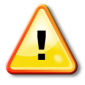 PRESUPUESTO 2013PRESUPUESTO 2013MODIFICACION EJERCICIO 2013PRESUPUESTO MODIFICADOPRESUPUESTO MODIFICADOPARTIDAPARTIDAPRESUPUESTO 2013PRESUPUESTO 2013MODIFICACION EJERCICIO 2013PRESUPUESTO MODIFICADOPRESUPUESTO MODIFICADO1 1 IMPUESTOSIMPUESTOS5,070,000.005,070,000.00-1,570,610.003,499,390.003,499,390.0011 11 IMPUESTOS SOBRE LOS INGRESOSIMPUESTOS SOBRE LOS INGRESOS30,000.0030,000.00-6,100.0023,900.0023,900.0012 12 IMPUESTOS SOBRE EL PATRIMONIOIMPUESTOS SOBRE EL PATRIMONIO4,975,000.004,975,000.00-1,624,304.003,350,696.003,350,696.0017 17 ACCESORIOS DE LOS IMPUESTOSACCESORIOS DE LOS IMPUESTOS65,000.0065,000.0059,794.00124,794.00124,794.002 2 CUOTAS Y APORTACIONES DE SEGURIDAD SOCIALCUOTAS Y APORTACIONES DE SEGURIDAD SOCIAL0.000.000.000.000.0021 21 APORTACIONES PARA FONDOS DE VIVIENDAAPORTACIONES PARA FONDOS DE VIVIENDA0.000.000.000.000.003 3 CONTRIBUCIONES DE MEJORASCONTRIBUCIONES DE MEJORAS0.000.000.000.000.0031 31 CONTRIBUCIÓN DE MEJORAS POR OBRAS PÚBLICASCONTRIBUCIÓN DE MEJORAS POR OBRAS PÚBLICAS0.000.000.000.000.004 4 DERECHOSDERECHOS9,500,000.009,500,000.00-2,202,006.707,297,993.307,297,993.3041 41 DERECHOS POR EL USO, GOCE, APROVECHAMIENTO O EXPLOTACIÓN DE BIENES DE DOMINIO PÚBLICODERECHOS POR EL USO, GOCE, APROVECHAMIENTO O EXPLOTACIÓN DE BIENES DE DOMINIO PÚBLICO800,000.00800,000.00-361,493.00438,507.00438,507.0042 42 DERECHOS A LOS HIDROCARBUROSDERECHOS A LOS HIDROCARBUROS0.000.0043 43 DERECHOS POR PRESTACIÓN DE SERVICIOSDERECHOS POR PRESTACIÓN DE SERVICIOS8,400,000.008,400,000.00-1,864,840.706,535,159.306,535,159.3044 44 OTROS DERECHOSOTROS DERECHOS0.000.006,842.006,842.006,842.0045 45 ACCESORIOS DE LOS DERECHOSACCESORIOS DE LOS DERECHOS300,000.00300,000.0017,485.00317,485.00317,485.005 5 PRODUCTOSPRODUCTOS950,000.00950,000.00-492,857.50457,142.50457,142.5051 51 PRODUCTOS DE TIPO CORRIENTEPRODUCTOS DE TIPO CORRIENTE950,000.00950,000.00-492,857.50457,142.50457,142.5052 52 PRODUCTOS DE CAPITALPRODUCTOS DE CAPITAL0.000.000.000.000.0053 53 ACCESORIOS DE LOS PRODUCTOSACCESORIOS DE LOS PRODUCTOS0.000.000.000.000.006 6 APROVECHAMIENTOSAPROVECHAMIENTOS260,000.00260,000.00256,233.10516,233.10516,233.1061 61 APROVECHAMIENTOS DE TIPO CORRIENTEAPROVECHAMIENTOS DE TIPO CORRIENTE260,000.00260,000.00156,233.10416,233.10416,233.1062 62 APROVECHAMIENTOS DE CAPITALAPROVECHAMIENTOS DE CAPITAL0.000.0063 63 OTROS APORVECHAMIENTOSOTROS APORVECHAMIENTOS0.000.00100,000.00100,000.00100,000.0064 64 ACCESORIOS DE LOS APORVECHAMIENTOSACCESORIOS DE LOS APORVECHAMIENTOS0.000.000.000.000.008 8 PARTICIPACIONES Y APORTACIONESPARTICIPACIONES Y APORTACIONES40,075,000.0040,075,000.0011,570,886.7451,645,886.7451,645,886.7481 81 PARTICIPACIONESPARTICIPACIONES25,075,000.0025,075,000.00941,540.6926,016,540.6926,016,540.6982 82 APORTACIONESAPORTACIONES15,000,000.0015,000,000.00900,486.5115,900,486.5115,900,486.5183 83 CONVENIOSCONVENIOS0.000.009,728,859.549,728,859.549,728,859.540 0 INGRESOS DERIVADOS DE FINANCIAMIENTOINGRESOS DERIVADOS DE FINANCIAMIENTO0.000.0017,822,235.5417,822,235.5417,822,235.541 1 ENDEUDAMIENTO INTERNOENDEUDAMIENTO INTERNO0.000.0017,822,235.5417,822,235.5417,822,235.54TOTAL DE INGRESOSTOTAL DE INGRESOS55,855,000.0055,855,000.0025,383,881.1881,238,881.1881,238,881.18